ПРАВИТЕЛЬСТВО РОССИЙСКОЙ ФЕДЕРАЦИИПОСТАНОВЛЕНИЕот 27 апреля 2024 г. N 555О ЦЕЛЕВОМ ОБУЧЕНИИПО ОБРАЗОВАТЕЛЬНЫМ ПРОГРАММАМ СРЕДНЕГО ПРОФЕССИОНАЛЬНОГОИ ВЫСШЕГО ОБРАЗОВАНИЯВ соответствии со статьями 56 и 71.1 Федерального закона "Об образовании в Российской Федерации" Правительство Российской Федерации постановляет:1. Утвердить прилагаемые:Положение о целевом обучении по образовательным программам среднего профессионального и высшего образования;Правила установления квоты приема на целевое обучение по образовательным программам высшего образования за счет бюджетных ассигнований федерального бюджета;типовую форму договора о целевом обучении по образовательной программе среднего профессионального или высшего образования;форму предложений о заключении договора или договоров о целевом обучении по образовательной программе среднего профессионального или высшего образования;форму заявки на заключение договора о целевом обучении по образовательной программе среднего профессионального или высшего образования.2. Признать утратившими силу:постановление Правительства Российской Федерации от 13 октября 2020 г. N 1681 "О целевом обучении по образовательным программам среднего профессионального и высшего образования" (Собрание законодательства Российской Федерации, 2020, N 43, ст. 6783);постановление Правительства Российской Федерации от 20 июля 2021 г. N 1227 "О внесении изменений в постановление Правительства Российской Федерации от 13 октября 2020 г. N 1681" (Собрание законодательства Российской Федерации, 2021, N 30, ст. 5802);постановление Правительства Российской Федерации от 31 августа 2021 г. N 1451 "О внесении изменений в Положение о целевом обучении по образовательным программам среднего профессионального и высшего образования и признании утратившими силу некоторых актов Правительства Российской Федерации" (Собрание законодательства Российской Федерации, 2021, N 36, ст. 6422);постановление Правительства Российской Федерации от 23 ноября 2022 г. N 2115 "О внесении изменений в постановление Правительства Российской Федерации от 13 октября 2020 г. N 1681" (Собрание законодательства Российской Федерации, 2022, N 48, ст. 8487);постановление Правительства Российской Федерации от 28 сентября 2023 г. N 1590 "О внесении изменений в Правила установления квоты приема на целевое обучение по образовательным программам высшего образования за счет бюджетных ассигнований федерального бюджета" (Собрание законодательства Российской Федерации, 2023, N 40, ст. 7249).3. Настоящее постановление вступает в силу с 1 мая 2024 г. и действует до 1 мая 2030 г., за исключением пункта 108 в части передачи информации с Единой цифровой платформы в сфере занятости и трудовых отношений "Работа в России" и подпунктов "б" и "в" пункта 110 Положения, утвержденного настоящим постановлением, которые вступают в силу с 1 мая 2025 г. и действуют до 1 мая 2030 г.Председатель ПравительстваРоссийской ФедерацииМ.МИШУСТИНУтвержденопостановлением ПравительстваРоссийской Федерацииот 27 апреля 2024 г. N 555ПОЛОЖЕНИЕО ЦЕЛЕВОМ ОБУЧЕНИИ ПО ОБРАЗОВАТЕЛЬНЫМ ПРОГРАММАМ СРЕДНЕГОПРОФЕССИОНАЛЬНОГО И ВЫСШЕГО ОБРАЗОВАНИЯI. Общие положения1. Настоящее Положение устанавливает порядок организации и осуществления целевого обучения по образовательным программам среднего профессионального и высшего образования (далее соответственно - образовательные программы, целевое обучение).2. Целевое обучение осуществляется на основании договора о целевом обучении, заключенного между гражданином, поступающим на обучение по образовательной программе или обучающимся по образовательной программе, и федеральным государственным органом, органом государственной власти субъекта Российской Федерации, органом местного самоуправления, юридическим лицом или индивидуальным предпринимателем (далее соответственно - заказчик, гражданин, договор о целевом обучении).3. В случае если договор о целевом обучении предусматривает условия, указанные в пункте 6 настоящего Положения, наряду с гражданином и заказчиком стороной договора о целевом обучении является организация, осуществляющая образовательную деятельность, в которой гражданин обучается (в которую гражданин принят на обучение) по образовательной программе, и может являться организация, не являющаяся заказчиком, в которую будет трудоустроен гражданин в соответствии с договором о целевом обучении (далее - работодатель).4. Заказчиками не могут выступать лица, указанные в части 2 статьи 1 Федерального закона "О мерах воздействия (противодействия) на недружественные действия Соединенных Штатов Америки и иных иностранных государств", а также лица, признанные в соответствии с законодательством Российской Федерации иностранными агентами.В случае если после заключения договора о целевом обучении заказчик отнесен к числу лиц, указанных в абзаце первом настоящего пункта, или признан иностранным агентом, договор о целевом обучении считается расторгнутым и стороны договора о целевом обучении освобождаются от ответственности за неисполнение обязательств по договору о целевом обучении.5. Существенными условиями договора о целевом обучении являются:а) обязательства заказчика:по организации предоставления и (или) предоставлению гражданину в период обучения мер поддержки, включая меры материального стимулирования, оплату профессионального обучения и дополнительного образования за рамками образовательной программы, осваиваемой в соответствии с договором о целевом обучении, предоставление в пользование и (или) оплату жилого помещения в период целевого обучения, и (или) других мер (далее - меры поддержки). Стороны договора о целевом обучении самостоятельно определяют перечень мер поддержки с указанием порядка, сроков, а также размеров и (или) иных характеристик их предоставления (при необходимости);по трудоустройству гражданина в соответствии с полученной квалификацией (далее - трудоустройство) не позднее срока, установленного договором о целевом обучении (далее - срок трудоустройства), с указанием места осуществления трудовой деятельности в соответствии с полученной квалификацией;б) обязательства гражданина:по освоению образовательной программы, указанной в договоре о целевом обучении (с возможностью изменения образовательной программы и (или) формы обучения по согласованию с заказчиком);по осуществлению трудовой деятельности после завершения освоения образовательной программы в месте, определенном договором о целевом обучении, в течение не менее 3 лет и не более 5 лет (далее - срок трудовой деятельности) в соответствии с полученной квалификацией с учетом трудоустройства в срок, установленный договором о целевом обучении.6. Договором о целевом обучении могут предусматриваться условия:а) о прохождении гражданином практической подготовки у заказчика или работодателя (далее - прохождение практической подготовки) и об индивидуальном сопровождении гражданина представителем заказчика или работодателя (наставником) (далее - сопровождение гражданина наставником);б) о требованиях заказчика к успеваемости гражданина (далее - требования к успеваемости) и возможности сокращения заказчиком мер поддержки при невыполнении гражданином этих требований.7. В целях информирования органов и организаций, указанных в пункте 2 настоящего Положения, и граждан Министерство цифрового развития, связи и массовых коммуникаций Российской Федерации ежегодно, не позднее 10 апреля:размещает в федеральной государственной информационной системе "Единый портал государственных и муниципальных услуг (функций)" (далее - единый портал) информацию о возможности удовлетворения кадровой потребности путем привлечения граждан на условиях целевого обучения с указанием ссылки на Единую цифровую платформу в сфере занятости и трудовых отношений "Работа в России" (далее - цифровая платформа "Работа в России") и срока размещения органами и организациями, указанными в пункте 2 настоящего Положения, на цифровой платформе "Работа в России" информации о наличии потребности в использовании механизма целевого обучения и предложений о заключении договора или договоров о целевом обучении (далее - предложения);направляет уведомления о возможности удовлетворения кадровой потребности путем привлечения граждан на условиях целевого обучения в личные кабинеты указанных органов и организаций на едином портале;направляет уведомления о возможности целевого обучения в личные кабинеты граждан на едином портале.Министерство труда и социальной защиты Российской Федерации ежегодно, не позднее 10 апреля, направляет уведомления о возможности удовлетворения кадровой потребности путем привлечения граждан на условиях целевого обучения в личные кабинеты органов и организаций, указанных в пункте 2 настоящего Положения, на цифровой платформе "Работа в России".Органы и организации, указанные в пункте 2 настоящего Положения, в течение 10 рабочих дней со дня получения уведомления размещают на цифровой платформе "Работа в России" информацию о наличии потребности в использовании механизма целевого обучения.8. Организация и обеспечение заключения договора о целевом обучении и информирование заинтересованных лиц об исполнении обязательств сторон договора о целевом обучении и об ответственности за неисполнение обязательств по договору о целевом обучении осуществляются с использованием цифровой платформы "Работа в России".Регламент взаимодействия между цифровой платформой "Работа в России", единым порталом и иными информационными системами в целях обеспечения заключения и исполнения обязательств по договору о целевом обучении по образовательным программам среднего профессионального образования устанавливается Министерством просвещения Российской Федерации совместно с Министерством труда и социальной защиты Российской Федерации и Министерством цифрового развития, связи и массовых коммуникаций Российской Федерации по согласованию с Министерством науки и высшего образования Российской Федерации.Регламент взаимодействия между цифровой платформой "Работа в России", единым порталом и иными информационными системами в целях обеспечения заключения и исполнения обязательств по договору о целевом обучении по образовательным программам высшего образования устанавливается Министерством науки и высшего образования Российской Федерации совместно с Министерством труда и социальной защиты Российской Федерации, Министерством цифрового развития, связи и массовых коммуникаций Российской Федерации и Федеральной службой по надзору в сфере образования и науки.9. Особенности заключения договора о целевом обучении, стороной которого является федеральный государственный орган, орган государственной власти субъекта Российской Федерации, орган местного самоуправления (далее - органы) или подведомственная соответствующему органу организация и который включает в себя обязательство гражданина по прохождению государственной службы или муниципальной службы после завершения обучения, определяются в порядке, установленном федеральными законами о видах государственной службы или законодательством о муниципальной службе.Заключение договора о целевом обучении между государственным органом и гражданином с обязательством последующего прохождения государственной гражданской службы Российской Федерации после окончания обучения в течение определенного срока осуществляется на конкурсной основе в порядке, установленном соответственно указом Президента Российской Федерации, нормативным правовым актом уполномоченного Правительством Российской Федерации федерального органа исполнительной власти и законодательством субъекта Российской Федерации.Заключение договора о целевом обучении между органом местного самоуправления и гражданином с обязательством последующего прохождения муниципальной службы в указанном органе местного самоуправления в течение установленного срока после окончания обучения осуществляется на конкурсной основе в порядке, установленном законом субъекта Российской Федерации.II. Организация и обеспечение заключения договора о целевомобучении, включая размещение предложений на цифровойплатформе "Работа в России", заключение договорао целевом обучении10. Заказчики размещают предложения на цифровой платформе "Работа в России":для граждан, поступающих на обучение по образовательным программам, - не позднее 10 июня года, в котором осуществляется прием на обучение (далее - год приема);для граждан, обучающихся по образовательным программам, - в сроки, определяемые заказчиками.Предложения для граждан, поступающих на обучение по образовательным программам, не могут быть изменены после 10 июня года приема.Обязанность заказчика размещать предложения на цифровой платформе "Работа в России" не распространяется на целевое обучение в интересах безопасности государства, а также на случаи, если заказчиками являются органы, указанные в части 1 статьи 81 Федерального закона "Об образовании в Российской Федерации", Управление делами Президента Российской Федерации и подведомственные ему организации, а также на случаи, если заказчиками или работодателями являются организации, включенные в сводный реестр организаций оборонно-промышленного комплекса, формируемый в соответствии с частью 2 статьи 21 Федерального закона "О промышленной политике в Российской Федерации".В случае если доступ к информации, содержащейся в предложении заказчика на цифровой платформе "Работа в России", ограничен федеральным законом, а также в случае, если заказчик не размещает предложение на цифровой платформе "Работа в России" в соответствии с абзацем пятым настоящего пункта, указанный заказчик обеспечивает взаимодействие с гражданами и организациями, осуществляющими образовательную деятельность, в порядке, установленном локальными нормативными актами заказчика.Заказчики формируют предложения в соответствии с формой предложений о заключении договора или договоров о целевом обучении по образовательной программе среднего профессионального или высшего образования, утвержденной постановлением Правительства Российской Федерации от 27 апреля 2024 г. N 555 "О целевом обучении по образовательным программам среднего профессионального и высшего образования".Предложение формируется заказчиком для заключения одного договора о целевом обучении либо для заключения нескольких договоров о целевом обучении, если заказчик предлагает гражданам одинаковые условия для заключения договоров о целевом обучении.Министерство труда и социальной защиты Российской Федерации осуществляет учет и анализ размещения предложений на цифровой платформе "Работа в России".11. Министерство труда и социальной защиты Российской Федерации обеспечивает проверку предложений в течение 10 рабочих дней после их размещения на цифровой платформе "Работа в России".12. Предложение должно содержать:а) общие сведения:полное наименование заказчика;срок действия предложения (не более одного года);количество договоров о целевом обучении, которые заказчик намерен заключить в соответствии с предложением (далее - требуемое количество договоров о целевом обучении);б) сведения о том, что предложение адресовано гражданам, поступающим на обучение за счет бюджетных ассигнований федерального бюджета, бюджетов субъектов Российской Федерации и местных бюджетов, за счет средств физических и (или) юридических лиц, или гражданам, обучающимся по образовательным программам за счет бюджетных ассигнований федерального бюджета, бюджетов субъектов Российской Федерации и местных бюджетов, за счет средств физических и (или) юридических лиц. В случае если предложение адресовано гражданам, поступающим на обучение по образовательным программам высшего образования, необходимо указать, что предложение адресовано гражданам, поступающим на целевое обучение по образовательным программам высшего образования за счет бюджетных ассигнований федерального бюджета, бюджетов субъектов Российской Федерации и местных бюджетов в пределах установленной квоты (далее - целевое обучение в пределах квоты), или гражданам, поступающим не на целевое обучение в пределах квоты;в) требования, которые заказчики могут предъявлять к гражданам, с которыми заключается договор о целевом обучении с учетом ограничений, связанных с особенностями регулирования труда, предусмотренными трудовым законодательством и иными нормативными правовыми актами, содержащими нормы трудового права или нормы, связанные с особенностями прохождения государственной или муниципальной службы, предусмотренными нормативными правовыми актами о государственной службе или муниципальной службе, включая нормы о заключении договора о целевом обучении между органом и гражданином с обязательством последующего прохождения государственной гражданской службы Российской Федерации или муниципальной службы после окончания обучения в течение определенного срока (далее - требования, предъявляемые к гражданам). Требования, предъявляемые к гражданам, формируются заказчиком на основании требований, установленных пунктом 23 настоящего Положения;г) характеристики образовательной программы, в соответствии с которыми гражданин должен поступить на обучение или освоить образовательную программу (далее - условия приема, характеристики обучения):уровень образования (среднее профессиональное или высшее образование);код и наименование профессии, специальности, направления подготовки, шифр и наименование научной специальности, по которым гражданин должен освоить образовательную программу;наименование организации, осуществляющей образовательную деятельность, в которой гражданин должен освоить образовательную программу, а также указание о том, что гражданин должен освоить образовательную программу непосредственно в организации, осуществляющей образовательную деятельность, либо наименование филиала, в котором гражданин должен освоить образовательную программу;форма обучения, по которой гражданин должен освоить образовательную программу (в предложении, адресованном гражданам, обучающимся по образовательным программам, указывается по решению заказчика);направленность (профиль) образовательной программы, которую должен освоить гражданин, в рамках специальности, направления подготовки, научной специальности (указывается, если предложение адресовано гражданам, поступающим на обучение, и организация, осуществляющая образовательную деятельность, проводит конкурс раздельно по профилям в рамках специальности, направления подготовки, научной специальности, в иных случаях указывается по решению заказчика);образовательная программа среднего профессионального образования, реализуемая на базе основного общего или среднего общего образования (в предложении, адресованном гражданам, обучающимся по образовательным программам, указывается по решению заказчика);необходимость наличия государственной аккредитации образовательной программы, которую должен освоить гражданин, за исключением программ подготовки научных и научно-педагогических кадров в аспирантуре (адъюнктуре) (далее - программы аспирантуры) (указывается по решению заказчика);д) год (годы) завершения освоения гражданином образовательной программы (указывается в предложении, адресованном гражданам, обучающимся по образовательной программе);е) сведения о требованиях к лицам, осуществляющим трудовую деятельность, указанную в предложении (при наличии таких требований), в том числе необходимость допуска к сведениям, составляющим государственную тайну, отсутствие медицинских противопоказаний, необходимость прохождения аккредитации специалиста, предусмотренной частью 1 статьи 69 Федерального закона "Об основах охраны здоровья граждан в Российской Федерации", других аккредитационных (аттестационных, сертификационных, проверочных) процедур;ж) сведения о мерах поддержки, предоставляемых гражданину в период обучения (в случае приема на целевое обучение в пределах квоты по программам бакалавриата и программам специалитета меры материального стимулирования гражданина, с которым заключается договор о целевом обучении, в период его обучения устанавливаются в объеме на уровне не ниже размера государственной академической стипендии, назначаемой в порядке, предусмотренном частью 3 статьи 36 Федерального закона "Об образовании в Российской Федерации");з) сведения о мерах социальной поддержки, об иных социальных гарантиях и о выплатах, установленных законодательством Российской Федерации, законами и иными нормативными правовыми актами субъектов Российской Федерации, муниципальными нормативными правовыми актами, для граждан, осуществляющих трудовую деятельность в месте ее осуществления;и) сведения о мерах социальной поддержки, социальных гарантиях и выплатах в период осуществления трудовой деятельности, установленных локальными нормативными актами заказчиков и (или) работодателей и (или) коллективным договором;к) сведения о трудовой деятельности в соответствии с получаемой квалификацией, которую будет осуществлять гражданин в соответствии с договором о целевом обучении (соответствуют сведениям, указанным в подпунктах "б", "в", "е" и "ж" пункта 24 настоящего Положения);л) минимальный уровень оплаты труда в рублях или процентах от среднемесячной начисленной заработной платы в субъекте Российской Федерации, на территории которого гражданин будет осуществлять трудовую деятельность, иные условия оплаты труда в период осуществления трудовой деятельности (сведения, указанные в настоящем подпункте, указываются по решению заказчика);м) сведения о требованиях к успеваемости гражданина, с которым будет заключен договор о целевом обучении, в период освоения им образовательной программы и порядке сокращения заказчиком целевого обучения мер поддержки при невыполнении гражданином этих требований;н) сведения об ответственности за неисполнение обязательств по договору о целевом обучении;о) контакты лиц, определенных заказчиком ответственными за организацию заключения договора о целевом обучении.13. Граждане заявляют о своем желании заключить договор о целевом обучении посредством подачи заявок на заключение договора о целевом обучении в соответствии с предложениями (далее - заявки), включающих в себя сведения, подтверждающие их соответствие требованиям, предъявляемым к гражданам, которые установлены пунктом 23 настоящего Положения.14. В случае если гражданин является несовершеннолетним, к заявке прилагается письменное согласие законного представителя гражданина - родителя, усыновителя или попечителя (далее - законный представитель) на заключение договора о целевом обучении. Указанное согласие подается в письменном виде на бумажном носителе или посредством электронной отметки, проставляемой на едином портале (при наличии технической возможности).Согласие законного представителя не требуется в случаях, если гражданин приобрел дееспособность в полном объеме в соответствии с законодательством Российской Федерации.15. Граждане, желающие заключить договор о целевом обучении (далее - претенденты), подают заявки в соответствии с предложениями:граждане, обучающиеся по образовательным программам, в период обучения в письменном виде на бумажном носителе заказчику или в организацию, осуществляющую образовательную деятельность, в которой осуществляется обучение;граждане, поступающие на обучение по образовательным программам, - одним из следующих способов:в электронном виде посредством единого портала (при наличии технической возможности) одновременно с подачей заявления о приеме на обучение;в письменном виде на бумажном носителе в организацию, осуществляющую образовательную деятельность, в которую они поступают на обучение (далее - принимающая организация), не позднее дня завершения приема документов от поступающих на обучение в принимающую организацию.В случае подачи заявки в письменном виде на бумажном носителе возможно направление ее копии заказчику или в организацию, осуществляющую образовательную деятельность, посредством электронной почты с последующим представлением заявки в письменном виде на бумажном носителе.Организация, осуществляющая образовательную деятельность, в которую подана заявка (в том числе посредством электронной почты), направляет копию заявки заказчику не позднее следующего рабочего дня после дня поступления заявки в указанную организацию, а если заявка подана гражданином, поступающим на обучение, в день завершения приема заявлений о приеме на обучение - в день поступления заявки в указанную организацию.Не позднее 3 рабочих дней после поступления заявки в письменном виде на бумажном носителе организация, осуществляющая образовательную деятельность, направляет ее заказчику заказным почтовым отправлением.Сведения о заявках, поданных посредством единого портала, передаются с единого портала на цифровую платформу "Работа в России". Сведения о заявках, поданных в письменном виде на бумажном носителе, размещаются на цифровой платформе "Работа в России" заказчиками.Количество заявок, поданных гражданами в соответствии с предложением, отображается в предложении на цифровой платформе "Работа в России".16. В случае подачи заявок претендентами, обучающимися по образовательным программам:а) заказчик в установленные им сроки:формирует список претендентов;в случае если число претендентов превышает требуемое количество договоров о целевом обучении, проводит в порядке, установленном заказчиком, отбор претендентов для заключения договора о целевом обучении в соответствии с требуемым количеством договоров о целевом обучении;б) осуществляется заключение договора о целевом обучении между заказчиком, претендентом и иными сторонами договора о целевом обучении (при наличии).17. В случае подачи заявок претендентами, поступающими на обучение по образовательным программам (за исключением граждан, поступающих на целевое обучение в пределах квоты):а) претенденты участвуют в приеме на обучение по образовательным программам;б) в целях обеспечения заключения договора о целевом обучении сведения о зачислении претендентов передаются на цифровую платформу "Работа в России" из информационной системы, определяемой Министерством науки и высшего образования Российской Федерации (в 2024 году - из федеральной информационной системы обеспечения проведения государственной итоговой аттестации обучающихся, освоивших основные образовательные программы основного общего и среднего общего образования, и приема граждан в образовательные организации для получения среднего профессионального и высшего образования), информационной системы, определяемой Министерством просвещения Российской Федерации (при наличии технической возможности), либо направляются принимающими организациями заказчикам в течение 3 рабочих дней после издания распорядительного акта о зачислении, но не позднее чем за один день до начала учебного года;в) в случае если число претендентов, зачисленных на обучение по образовательным программам, превышает требуемое количество договоров о целевом обучении, заказчик проводит в установленном им порядке отбор претендентов для заключения договора о целевом обучении в соответствии с требуемым количеством договоров о целевом обучении;г) в период со дня, следующего за днем издания распорядительного акта о приеме гражданина на обучение, до дня начала учебного года включительно осуществляется заключение договора о целевом обучении между заказчиком, претендентом и иными сторонами договора о целевом обучении (при наличии).18. При приеме на целевое обучение в пределах квоты организация и обеспечение заключения договора о целевом обучении и заключение указанного договора с претендентами, поступающими на целевое обучение в пределах квоты, осуществляются в соответствии с разделом VI настоящего Положения.19. При поступлении на обучение или во время обучения по образовательной программе гражданин вправе заключить договор о целевом обучении только с одним заказчиком.20. Договор о целевом обучении заключается в соответствии с типовой формой договора о целевом обучении по образовательной программе среднего профессионального или высшего образования, утвержденной постановлением Правительства Российской Федерации от 27 апреля 2024 г. N 555 "О целевом обучении по образовательным программам среднего профессионального и высшего образования".21. Заключение договора о целевом обучении осуществляется в электронном виде или в письменном виде на бумажном носителе.При заключении договора о целевом обучении в электронном виде заказчик, организация, осуществляющая образовательную деятельность (в случае если она является стороной договора), и работодатель (в случае если он является стороной договора) подписывают договор о целевом обучении на цифровой платформе "Работа в России", гражданин подписывает договор о целевом обучении посредством мобильного приложения "Госключ".При заключении договора о целевом обучении в письменном виде на бумажном носителе он заключается в количестве экземпляров по числу сторон договора о целевом обучении.В 2024/25 учебном году заключение договора о целевом обучении с гражданином, обучающимся по образовательной программе, осуществляется только в письменном виде на бумажном носителе.Заказчик:осуществляет подготовку проекта договора о целевом обучении;обеспечивает ознакомление гражданина и иных лиц, участвующих в заключении договора о целевом обучении (при наличии), с указанным проектом;обеспечивает урегулирование разногласий по проекту договора о целевом обучении при их наличии;определяет время и место заключения договора о целевом обучении и обеспечивает наличие необходимого количества экземпляров договора о целевом обучении для подписания в случае заключения договора о целевом обучении в письменном виде на бумажном носителе.Не позднее 10 рабочих дней после заключения договора о целевом обучении гражданин в письменной форме уведомляет организацию, осуществляющую образовательную деятельность, в которой он обучается (в которую он принят на обучение), о заключении договора о целевом обучении.22. Несовершеннолетний гражданин заключает договор о целевом обучении с письменного согласия законного представителя, данного в письменном виде на бумажном носителе или посредством единого портала (при наличии технической возможности). Согласие законного представителя несовершеннолетнего гражданина является неотъемлемой частью договора о целевом обучении. При отсутствии согласия законного представителя несовершеннолетнего гражданина договор о целевом обучении считается не заключенным в связи с отказом гражданина от заключения договора о целевом обучении.Согласие законного представителя не требуется в случаях, если гражданин приобрел дееспособность в полном объеме в соответствии с законодательством Российской Федерации.III. Требования, предъявляемые к гражданам23. Заказчики устанавливают прямо предусмотренные нормами законодательства Российской Федерации требования, предъявляемые к гражданам, из числа следующих:требования в отношении допуска гражданина к осуществлению трудовой деятельности;требования об отсутствии медицинских противопоказаний;требования, установленные нормативными правовыми актами, определяющими особенности заключения договора о целевом обучении, стороной которого является орган и который включает в себя обязательство гражданина, заключившего договор о целевом обучении, по прохождению государственной службы или муниципальной службы после завершения обучения.Если заказчик или работодатель является организацией, включенной в сводный реестр организаций оборонно-промышленного комплекса, формируемый в соответствии с частью 2 статьи 21 Федерального закона "О промышленной политике в Российской Федерации", расположенной на территории закрытого административно-территориального образования, он может установить требование в отношении проживания граждан на территории указанного административно-территориального образования.При установлении требований, предъявляемых к гражданам, заказчики указывают конкретные нормы законодательства Российской Федерации, в соответствии с которыми устанавливаются такие требования.В случае если для осуществления трудовой деятельности в соответствии с договором о целевом обучении необходимо наличие у гражданина допуска к сведениям, составляющим государственную тайну (далее - допуск к государственной тайне), заявка, подаваемая в электронном виде или в письменном виде на бумажном носителе, содержит уведомление о необходимости наличия допуска к государственной тайне с указанием оснований для отказа в допуске к государственной тайне, установленных статьей 22 Закона Российской Федерации "О государственной тайне", и об ответственности за подачу заявки, содержащей недостоверные сведения, связанные с допуском. Гражданин, подающий заявку, заверяет подписью факт его надлежащего уведомления и отсутствие у него на момент подачи заявки оснований для отказа в допуске к государственной тайне.IV. Содержание договора о целевом обучении, внесениеизменений в договор о целевом обучении24. В договоре о целевом обучении указываются следующие характеристики, условия и требования:а) характеристики обучения:уровень образования (среднее профессиональное или высшее образование);код и наименование профессии, специальности, направления подготовки, шифр и наименование научной специальности, по которым гражданин должен освоить образовательную программу;наименование организации, осуществляющей образовательную деятельность, в которой гражданин должен освоить образовательную программу, а также указание о том, что гражданин должен освоить образовательную программу непосредственно в организации, осуществляющей образовательную деятельность, либо наименование филиала, в котором гражданин должен освоить образовательную программу;форма обучения, по которой гражданин должен освоить образовательную программу (указывается по решению заказчика);направленность (профиль) образовательной программы, которую должен освоить гражданин, в рамках профессии, специальности, направления подготовки, научной специальности (указывается по решению заказчика);образовательная программа среднего профессионального образования, реализуемая на базе основного общего или среднего общего образования (указывается по решению заказчика);необходимость наличия государственной аккредитации образовательной программы, которую должен освоить гражданин, за исключением программ аспирантуры (указывается по решению заказчика);б) сведения о месте осуществления трудовой деятельности:наименование организации (индивидуального предпринимателя), в которой будет осуществляться трудовая деятельность. В случае невозможности указания наименования конкретной организации (конкретного индивидуального предпринимателя) указывается профиль деятельности организации (индивидуального предпринимателя), в которой будет осуществляться трудовая деятельность. В случае невозможности указания наименования конкретной организации (конкретного индивидуального предпринимателя) и профиля деятельности организации (индивидуального предпринимателя) указывается трудовая функция (функции), которая определяется посредством указания должностей, профессий, специальностей, квалификаций, видов работы (по решению заказчика);территориальная характеристика места осуществления трудовой деятельности - фактический адрес, по которому будет осуществляться трудовая деятельность, или наименование объекта (объектов) административно-территориального деления в пределах субъекта Российской Федерации (муниципального образования), или наименование субъекта (субъектов) Российской Федерации;организационно-правовая форма (формы) организации, в которой будет осуществляться трудовая деятельность (указывается по решению заказчика);в) срок трудовой деятельности;г) условия оплаты труда в период осуществления трудовой деятельности (указываются по решению заказчика);д) срок трудоустройства;е) иные условия осуществления трудовой деятельности (в том числе осуществление трудовой деятельности по совместительству, дистанционно, вахтовым методом) (указываются по решению заказчика);ж) условия возможного изменения места осуществления трудовой деятельности с учетом требований пунктов 32, 79 - 81 настоящего Положения;з) сведения о мерах поддержки в период обучения и период трудовой деятельности гражданина (в случае приема гражданина на целевое обучение в пределах квоты по программам бакалавриата и программам специалитета меры материального стимулирования в период обучения устанавливаются в объеме не ниже размера государственной академической стипендии, назначаемой в порядке, предусмотренном частью 3 статьи 36 Федерального закона "Об образовании в Российской Федерации");и) условия:о прохождении гражданином практики у заказчика или работодателя (за исключением случая, если прохождение практики у заказчика или работодателя невозможно, в том числе в связи с отсутствием необходимых технических средств, помещений);о прохождении гражданином практической подготовки у заказчика или работодателя по дисциплинам, модулям (указывается по решению заказчика);о сопровождении гражданина наставником;к) требования к успеваемости и возможность сокращения заказчиком мер поддержки при невыполнении гражданином этих требований (указываются по решению заказчика);л) права и обязанности сторон договора о целевом обучении.25. В случае если заказчиком является орган либо работодатель включен в сводный реестр организаций оборонно-промышленного комплекса, формируемый в соответствии с частью 2 статьи 21 Федерального закона "О промышленной политике в Российской Федерации", сведения о месте осуществления трудовой деятельности могут содержать только данные об основном виде деятельности и организационно-правовой форме организации, в которую будет трудоустроен гражданин в соответствии с договором о целевом обучении, а также о субъекте Российской Федерации, на территории которого такое юридическое лицо расположено.26. Срок трудоустройства гражданина в соответствии с полученной квалификацией отсчитывается от даты отчисления гражданина из организации, осуществляющей образовательную деятельность, в связи с получением образования (завершением обучения).В случае если для осуществления трудовой деятельности в соответствии с полученной квалификацией необходимо прохождение аккредитации специалиста, срок трудоустройства предусматривает, что для прохождения аккредитации гражданину предоставляется 6 месяцев после отчисления из организации, осуществляющей образовательную деятельность, в связи с получением образования (завершением обучения).27. Срок трудовой деятельности исчисляется с последнего дня срока трудоустройства. В случае если трудовой договор (дополнительное соглашение к трудовому договору) в соответствии с полученной квалификацией заключен ранее последнего дня срока трудоустройства, срок трудовой деятельности исчисляется со дня заключения трудового договора или дополнительного соглашения к трудовому договору.В случае если гражданин расторгает трудовой договор до истечения срока трудовой деятельности и заключает новый трудовой договор, срок трудовой деятельности продлевается в соответствии с пунктом 52 настоящего Положения.28. В договоре о целевом обучении, предусматривающем прохождение практической подготовки и сопровождение гражданина наставником, устанавливаются:а) места проведения практической подготовки с указанием ее содержания;б) обязательства:организации, осуществляющей образовательную деятельность, - по организации практической подготовки в местах, определенных договором о целевом обучении;заказчика и (или) работодателя - по обеспечению условий для прохождения практической подготовки в местах, определенных договором о целевом обучении, в том числе по сопровождению гражданина наставником.29. В договоре о целевом обучении, предусматривающем требования к успеваемости и возможность сокращения заказчиком мер поддержки при невыполнении гражданином этих требований, устанавливаются:а) требования к успеваемости с указанием критериев их исполнения, в том числе в отношении отдельных дисциплин (модулей) и (или) практики, перечень которых указывается в договоре о целевом обучении;б) порядок сокращения мер поддержки при невыполнении гражданином требований к успеваемости;в) условия восстановления мер поддержки;г) обязательства:организации, осуществляющей образовательную деятельность, - по предоставлению заказчику по его заявлению сведений о результатах освоения гражданином образовательной программы, результатах прохождения им промежуточной и итоговой (государственной итоговой) аттестации;заказчика - по информированию гражданина о сокращении мер поддержки при невыполнении им требований к успеваемости.30. Заказчик может оплачивать обучение гражданина по образовательной программе полностью или частично. Заказчик может оплачивать обучение гражданина по образовательной программе непосредственно и (или) путем выплаты компенсации гражданину (физическому или юридическому лицу, оплачивающему обучение гражданина) (далее - выплата компенсации на оплату обучения).В случае если заказчик оплачивает обучение гражданина по образовательной программе, договор о целевом обучении может содержать условия договора об оказании платных образовательных услуг, предусмотренные статьей 54 Федерального закона "Об образовании в Российской Федерации", либо заказчик может заключить договор о целевом обучении и договор об оказании платных образовательных услуг.Оплата обучения гражданина заказчиком полностью или частично (в том числе путем выплаты компенсации на оплату обучения) является мерой поддержки, предоставляемой заказчиком гражданину в период обучения в соответствии с договором о целевом обучении.31. Договор о целевом обучении может содержать иные условия, не ухудшающие положение сторон договора о целевом обучении по сравнению с установленным законодательством Российской Федерации.32. По соглашению сторон договора о целевом обучении в него могут быть внесены изменения.Условия осуществления трудовой деятельности (в том числе организация, в которой будет осуществляться трудовая деятельность, территориальная характеристика места осуществления трудовой деятельности) могут быть изменены по соглашению сторон договора о целевом обучении с учетом требований к изменению субъекта Российской Федерации, установленных пунктами 79 - 81 настоящего Положения.В случае если гражданин желает быть переведенным на обучение с характеристиками обучения, не соответствующими договору о целевом обучении, внутри организации, осуществляющей образовательную деятельность, в которой он обучается в соответствии с договором о целевом обучении, или из указанной организации в другую организацию, осуществляющую образовательную деятельность, он согласовывает вопрос о переводе с заказчиком и после внесения в договор о целевом обучении изменений, предусматривающих указание соответствующих характеристик обучения, подает заявление о переводе.33. Изменения, которые вносятся в договор о целевом обучении, оформляются дополнительными соглашениями к нему. Указанные дополнительные соглашения заключаются в порядке, соответствующем порядку заключения договора о целевом обучении, определенному пунктом 21 настоящего Положения.В 2024/25 учебном году заключение дополнительного соглашения к договору о целевом обучении осуществляется только в письменном виде на бумажном носителе, если договор о целевом обучении заключен с гражданином, обучающимся по образовательной программе, а также если договор о целевом обучении заключен с гражданином, принятым на обучение, и дополнительное соглашение заключается после начала учебного года.V. Приостановление и возобновление исполнения обязательствпо договору о целевом обучении, незаключение, расторжениедоговора о целевом обучении, отказ от заключения договорао целевом обучении, освобождение сторон договора о целевомобучении от исполнения (от ответственности за неисполнение)обязательств по договору о целевом обучении1. Расторжение, незаключение договора о целевом обучении,приостановление и возобновление исполнения обязательствпо договору о целевом обучении по обстоятельствам,препятствующим освоению образовательной программыили осуществлению трудовой деятельности34. Гражданин имеет право на освобождение от ответственности за неисполнение обязательств по договору о целевом обучении в порядке, предусмотренном пунктом 35 настоящего Положения, при наличии одного из следующих оснований, имеющих место в период до завершения освоения гражданином образовательной программы:а) гражданин осуществляет уход за сыном, дочерью, родителем (усыновителем), супругом (супругой), которые признаны ребенком-инвалидом, инвалидом I группы (далее - подопечный-инвалид), или постоянный уход за родителем (усыновителем), супругом (супругой), родным братом, родной сестрой, дедушкой, бабушкой, которые не находятся на полном государственном обеспечении и нуждаются по состоянию здоровья в постоянном уходе (помощи, надзоре) в соответствии с заключением федерального учреждения медико-социальной экспертизы по месту их жительства (далее - подопечный, нуждающийся в постоянном уходе), отсутствуют другие лица, обязанные по закону содержать подопечного, нуждающегося в постоянном уходе, уход за подопечным-инвалидом или подопечным, нуждающимся в постоянном уходе, осуществляется в месте, отличном от места освоения гражданином образовательной программы по очной и (или) очно-заочной форме обучения, необходимость осуществления указанного ухода возникла после подачи заявки или условия осуществления указанного ухода изменились после подачи заявки;б) супруг (супруга) гражданина является военнослужащим (за исключением военнослужащих, проходящих военную службу по призыву или мобилизации) и проходит военную службу в месте, отличном от места освоения гражданином образовательной программы по очной и (или) очно-заочной форме обучения, прохождение военной службы супругом (супругой) гражданина началось после подачи заявки или место прохождения военной службы супругом (супругой) гражданина изменилось после подачи заявки;в) после подачи заявки гражданин признан инвалидом I или II группы;г) после подачи заявки выявлено несоответствие гражданина требованиям, установленным законодательством Российской Федерации для освоения образовательной программы, и (или) неустранимое несоответствие гражданина требованиям, установленным законодательством Российской Федерации для осуществления трудовой деятельности (в том числе наличие у гражданина медицинских противопоказаний, судимости, отказ в допуске к государственной тайне).35. При наличии основания, указанного в пункте 34 настоящего Положения, гражданин вправе направить заказчику уведомление о наличии такого основания с приложением подтверждающего документа (документов), за исключением случая, указанного в абзаце втором настоящего пункта.В случае если информация о несоответствии, указанном в подпункте "г" пункта 34 настоящего Положения, получена заказчиком, он не позднее 10 рабочих дней после получения информации направляет гражданину уведомление о таком несоответствии.Договор о целевом обучении считается расторгнутым со дня получения заказчиком или гражданином уведомления, стороны договора о целевом обучении освобождаются от ответственности за неисполнение обязательств по договору о целевом обучении.В случае если на момент получения заказчиком или гражданином уведомления, указанного в абзаце первом или втором настоящего пункта, договор о целевом обучении не заключен, гражданин и заказчик освобождаются от ответственности за незаключение договора о целевом обучении.36. Гражданин имеет право на приостановление исполнения обязательств по договору о целевом обучении или на освобождение от ответственности за неисполнение обязательств по договору о целевом обучении в порядке, установленном пунктами 38 и 39 настоящего Положения, при наличии одного из следующих оснований, имеющих место в период после завершения освоения гражданином образовательной программы:а) гражданин осуществляет уход за подопечным-инвалидом или за подопечным, нуждающимся в постоянном уходе, отсутствуют другие лица, обязанные по закону содержать подопечного, нуждающегося в постоянном уходе, уход за подопечным-инвалидом или подопечным, нуждающимся в постоянном уходе, осуществляется в месте, отличном от места осуществления трудовой деятельности, необходимость осуществления указанного ухода возникла после подачи заявки или условия осуществления указанного ухода изменились после подачи заявки;б) супруг (супруга) гражданина является военнослужащим (за исключением военнослужащих, проходящих военную службу по призыву или мобилизации) и проходит военную службу в месте, отличном от места осуществления трудовой деятельности гражданином, прохождение военной службы супругом (супругой) гражданина началось после подачи заявки или место прохождения военной службы супругом (супругой) гражданина изменилось после подачи заявки;в) после подачи заявки гражданин признан инвалидом I или II группы;г) после подачи заявки выявлено несоответствие гражданина требованиям, установленным законодательством Российской Федерации для осуществления трудовой деятельности (в том числе наличие у гражданина медицинских противопоказаний, судимости, отказ в допуске к государственной тайне);д) беременность и (или) роды;е) осуществление гражданином ухода за ребенком до достижения им возраста 3 лет;ж) временная нетрудоспособность гражданина, длящаяся более одного месяца.37. При наличии одного из оснований, указанных в подпунктах "а" - "в" и "д" - "ж" пункта 36 настоящего Положения, гражданин вправе направить заказчику уведомление о наличии указанного основания с приложением подтверждающего документа (документов).В случае если заказчиком получена информация о наличии основания, указанного в подпункте "г" пункта 36 настоящего Положения, он не позднее 10 рабочих дней после получения информации направляет гражданину уведомление о таком несоответствии.38. В случае если заказчик получил уведомление от гражданина о наличии одного из оснований, указанных в подпунктах "а" - "в" и "д" - "ж" пункта 36 настоящего Положения, или информацию о наличии основания, указанного в подпункте "г" пункта 36 настоящего Положения, и указанное основание не может быть прекращено (устранено) в течение срока трудовой деятельности, договор о целевом обучении считается расторгнутым, стороны договора о целевом обучении освобождаются от ответственности за неисполнение обязательств по договору о целевом обучении.В случае если заказчик получил уведомление от гражданина о наличии одного из оснований, указанных в подпунктах "а" - "в" и "д" - "ж" пункта 36 настоящего Положения, или информацию о наличии основания, указанного в подпункте "г" пункта 36 настоящего Положения, и указанное основание может быть прекращено (устранено) в течение срока трудовой деятельности:исполнение обязательств по договору о целевом обучении приостанавливается на один год со дня получения заказчиком уведомления, указанного в абзаце первом пункта 37 настоящего Положения, или информации, указанной в абзаце втором пункта 37 настоящего Положения;в течение срока трудовой деятельности гражданин ежегодно направляет заказчику уведомление о наличии или прекращении (устранении) основания, указанного в абзаце первом настоящего пункта, с приложением подтверждающего документа (документов);в случае прекращения (устранения) основания, а также в случае если гражданин в течение одного месяца после завершения очередного года со дня возникновения основания, указанного в абзаце первом настоящего пункта, не уведомил заказчика о наличии такого основания, исполнение обязательств по договору о целевом обучении возобновляется и договор о целевом обучении действует до истечения срока трудовой деятельности;в случае если основание, указанное в пункте 36 настоящего Положения, не прекращено (не устранено) до истечения срока трудовой деятельности, договор о целевом обучении считается расторгнутым и стороны договора о целевом обучении освобождаются от ответственности за неисполнение обязательств по договору о целевом обучении.39. По основаниям, указанным в подпунктах "д" - "ж" пункта 36 настоящего Положения, исполнение обязательств по договору о целевом обучении приостанавливается на период отпуска по беременности и родам (при отсутствии указанного отпуска - на период, соответствующий длительности указанного отпуска, предоставляемого в соответствующем случае), на период ухода за ребенком до достижения им возраста 3 лет, временной нетрудоспособности гражданина.Приостановление исполнения обязательств по договору о целевом обучении по указанному основанию не осуществляется, если отпуск по беременности и родам, отпуск по уходу за ребенком до достижения им возраста 3 лет предоставляются по месту осуществления трудовой деятельности, установленному договором о целевом обучении, или временная нетрудоспособность гражданина возникла в период осуществления трудовой деятельности.40. В случае предоставления гражданину в период освоения образовательной программы академического отпуска, отпуска по беременности и родам, отпуска по уходу за ребенком до достижения им возраста 3 лет, в случае прохождения гражданином военной службы по мобилизации в период освоения образовательной программы исполнение обязательств по договору о целевом обучении приостанавливается на период соответствующего отпуска или прохождения военной службы по мобилизации.41. Гражданин не позднее 10 рабочих дней после предоставления ему отпуска, указанного в пункте 40 настоящего Положения, или после мобилизации его на военную службу направляет заказчику уведомление о предоставлении указанного отпуска или о прохождении военной службы по мобилизации с приложением подтверждающего документа (документов).Не позднее 10 рабочих дней после завершения соответствующего отпуска или прохождения военной службы по мобилизации гражданин направляет заказчику уведомление о завершении соответствующего отпуска или военной службы. Исполнение обязательств по договору о целевом обучении возобновляется не позднее одного месяца со дня получения уведомления заказчиком.42. Исполнение обязательств по договору о целевом обучении приостанавливается при наличии одного из следующих оснований, имеющих место после завершения освоения образовательной программы, в порядке, установленном пунктом 43 настоящего Положения:прохождение гражданином военной службы по призыву, по контракту, по мобилизации;прохождение гражданином альтернативной гражданской службы.43. В случае возникновения основания, указанного в пункте 42 настоящего Положения, гражданин не позднее 10 рабочих дней после возникновения такого основания направляет заказчику уведомление о наличии соответствующего основания с приложением подтверждающего документа (документов). Исполнение обязательств по договору о целевом обучении приостанавливается со дня получения заказчиком указанного уведомления до завершения периода действия указанного основания.В случае если указанное основание не прекращено до истечения срока трудовой деятельности, договор о целевом обучении считается расторгнутым, стороны договора о целевом обучении освобождаются от ответственности за неисполнение обязательств по договору о целевом обучении.44. Договор о целевом обучении считается расторгнутым или не заключается в порядке, установленном пунктами 45 и 46 настоящего Положения, при наличии одного из следующих оснований, имеющих место до завершения освоения образовательной программы:ликвидация организации, осуществляющей образовательную деятельность, в которой гражданин осваивал образовательную программу (в которую гражданин был принят для освоения образовательной программы);аннулирование лицензии на осуществление образовательной деятельности по образовательной программе (далее - лицензия) организации, осуществляющей образовательную деятельность, в которой гражданин осваивает образовательную программу (в которую гражданин принят для освоения образовательной программы), приостановление действия лицензии указанной организации;лишение организации, осуществляющей образовательную деятельность, в которой гражданин осваивает образовательную программу (в которую гражданин принят для освоения образовательной программы), государственной аккредитации по образовательной программе (если в договоре о целевом обучении установлена необходимость наличия государственной аккредитации образовательной программы).45. Организация, осуществляющая образовательную деятельность, в которой обучается гражданин, заключивший договор о целевом обучении, в течение 10 рабочих дней со дня возникновения основания, указанного в пункте 44 настоящего Положения, направляет заказчику уведомление о возникновении указанного основания с приложением подтверждающего документа (документов).46. При наличии основания, указанного в пункте 44 настоящего Положения:если гражданин переведен в организацию, осуществляющую образовательную деятельность, которая не указана в договоре о целевом обучении, заказчик вправе внести в договор о целевом обучении изменения, обеспечивающие указание этой организации в договоре о целевом обучении. В случае невнесения в договор о целевом обучении указанных изменений договор о целевом обучении считается расторгнутым со дня возникновения указанного основания, стороны договора о целевом обучении освобождаются от ответственности за неисполнение обязательств по договору о целевом обучении;если гражданин не переведен в другую организацию, осуществляющую образовательную деятельность, по независящим от него причинам, договор о целевом обучении считается расторгнутым со дня возникновения указанного основания, стороны договора о целевом обучении освобождаются от ответственности за неисполнение обязательств по договору о целевом обучении;если гражданин не переведен в другую организацию, осуществляющую образовательную деятельность, в связи с его отказом от перевода, договор о целевом обучении считается расторгнутым со дня возникновения указанного основания, гражданин несет ответственность за неисполнение обязательств по договору о целевом обучении, заказчик освобождается от ответственности за неисполнение обязательств по договору о целевом обучении.47. В случае если организация, индивидуальный предприниматель, являющиеся местом осуществления трудовой деятельности, прекратили осуществление вида (видов) экономической деятельности, в рамках которого гражданин должен осуществлять трудовую деятельность, или орган, организация, являющиеся местом осуществления трудовой деятельности, ликвидированы (за исключением упразднения органа с передачей его функций иному органу) (индивидуальный предприниматель прекратил деятельность):а) если орган, организация, индивидуальный предприниматель являются заказчиками и если:указанное основание возникло до заключения договора о целевом обучении, - гражданин и заказчик освобождаются от ответственности за незаключение договора о целевом обучении;указанное основание возникло после заключения договора о целевом обучении, - договор о целевом обучении считается расторгнутым со дня ликвидации органа, организации или прекращения осуществления вида (видов) экономической деятельности организацией, индивидуальным предпринимателем и стороны договора о целевом обучении освобождаются от ответственности за неисполнение обязательств по договору о целевом обучении;б) если орган, организация, индивидуальный предприниматель не являются заказчиками, заказчик обеспечивает исполнение обязательств органа, организации, индивидуального предпринимателя по договору о целевом обучении (если орган, организация, индивидуальный предприниматель являются сторонами договора о целевом обучении) и трудоустройство гражданина у заказчика или в иной организации (у индивидуального предпринимателя).48. В случае если исполнение обязательств по договору о целевом обучении приостановлено после завершения освоения гражданином образовательной программы, срок трудоустройства (если указанное приостановление осуществлено до заключения трудового договора или дополнительного соглашения к трудовому договору) или срок трудовой деятельности (если указанное приостановление осуществлено после заключения трудового договора или дополнительного соглашения к трудовому договору) продлевается на период указанного приостановления, за исключением случая, указанного в абзаце втором настоящего пункта.В случае прохождения гражданином военной службы по контракту, по мобилизации в период после завершения освоения образовательной программы срок трудовой деятельности не продлевается.2. Расторжение договора о целевом обучениив связи с неисполнением обязательств гражданина,в связи с отказом в трудоустройстве49. Договор о целевом обучении считается расторгнутым в связи с неисполнением обязательств гражданина по договору о целевом обучении:в случае если гражданин отчислен из организации, осуществляющей образовательную деятельность, в которой он обучался в соответствии с договором о целевом обучении, до завершения освоения образовательной программы, - со дня указанного отчисления;в случае если гражданин освоил образовательную программу и не заключил трудовой договор (дополнительное соглашение к трудовому договору) до истечения установленного срока трудоустройства либо заключил трудовой договор (дополнительное соглашение к трудовому договору) и не приступил к осуществлению трудовой деятельности, - со дня истечения срока трудоустройства;в случае если гражданин освоил образовательную программу и не прошел аккредитацию специалиста, - со дня завершения срока, указанного в абзаце втором пункта 26 настоящего Положения.50. В случае если гражданин переведен на обучение с характеристиками обучения, которые не указаны в договоре о целевом обучении, договор о целевом обучении считается расторгнутым в связи с неисполнением обязательств гражданина по договору о целевом обучении:в случае если гражданин отчислен из организации, осуществляющей образовательную деятельность, в которой он обучался в соответствии с договором о целевом обучении, в порядке перевода в другую организацию, осуществляющую образовательную деятельность, на обучение с характеристиками обучения, не соответствующими договору о целевом обучении, - со дня указанного отчисления;в случае если гражданин переведен внутри организации, осуществляющей образовательную деятельность, в которой он обучается в соответствии с договором о целевом обучении, на обучение с характеристиками обучения, не соответствующими договору о целевом обучении, - со дня перевода.В указанных в настоящем пункте случаях заказчик освобождается от ответственности за неисполнение обязательств по договору о целевом обучении, гражданин несет ответственность за неисполнение обязательств по договору о целевом обучении.51. В случае получения гражданином отказа в трудоустройстве договор о целевом обучении считается расторгнутым со дня завершения срока трудоустройства, гражданин освобождается от ответственности за неисполнение обязательств по договору о целевом обучении, заказчик несет ответственность за неисполнение обязательств по договору о целевом обучении.3. Расторжение трудового договора52. В случае расторжения трудового договора, заключенного в соответствии с договором о целевом обучении, до истечения срока трудовой деятельности в соответствии с пунктами 3, 5 - 11 части первой статьи 81, пунктами 1 и 2 статьи 336, статьями 348.11 и 348.11-1 Трудового кодекса Российской Федерации, или по инициативе гражданина (по собственному желанию) в соответствии со статьей 80 Трудового кодекса Российской Федерации, или по соглашению сторон в соответствии со статьей 78 Трудового кодекса Российской Федерации (далее - расторжение предыдущего трудового договора) гражданин может в течение одного месяца со дня расторжения предыдущего трудового договора заключить по согласованию с заказчиком новый трудовой договор на условиях, установленных договором о целевом обучении (далее - новый трудовой договор).Срок трудовой деятельности продлевается на период, в течение которого гражданин не осуществлял трудовую деятельность после расторжения предыдущего трудового договора до заключения нового трудового договора.53. В случае незаключения нового трудового договора до истечения одного месяца со дня расторжения предыдущего трудового договора договор о целевом обучении считается расторгнутым со дня расторжения предыдущего трудового договора, гражданин несет ответственность за неисполнение обязательств по договору о целевом обучении, заказчик освобождается от ответственности за неисполнение обязательств по договору о целевом обучении.54. В случае расторжения трудового договора по основаниям, предусмотренным Трудовым кодексом Российской Федерации и не указанным в пункте 52 настоящего Положения, до истечения срока трудовой деятельности договор о целевом обучении считается расторгнутым со дня расторжения трудового договора, стороны договора о целевом обучении освобождаются от ответственности за неисполнение обязательств по договору о целевом обучении.4. Расторжение договора о целевом обучении, одностороннийотказ заказчика от исполнения обязательств по договоруо целевом обучении55. Договор о целевом обучении может быть расторгнут по соглашению сторон, за исключением договора о целевом обучении, заключенного с гражданином, принятым на целевое обучение в пределах квоты. При расторжении договора о целевом обучении по соглашению сторон исполнение сторонами обязательств прекращается, стороны освобождаются от ответственности за неисполнение обязательств по договору о целевом обучении. Соглашение о расторжении договора о целевом обучении заключается в порядке, соответствующем порядку заключения договора о целевом обучении, определенному пунктом 21 настоящего Положения.56. В случае если гражданину не предоставлены меры поддержки в течение 3 месяцев со дня, когда такие меры должны были быть предоставлены, гражданин вправе досрочно расторгнуть договор о целевом обучении в одностороннем порядке в связи с непредоставлением ему мер поддержки.Гражданин направляет заказчику уведомление о расторжении договора о целевом обучении с указанием причины расторжения договора о целевом обучении. Договор о целевом обучении считается расторгнутым со дня получения указанного уведомления, если иное не предусмотрено договором о целевом обучении.Гражданин освобождается от ответственности за неисполнение обязательств по договору о целевом обучении, заказчик несет ответственность за неисполнение обязательств по договору о целевом обучении.57. В случае досрочного расторжения договора о целевом обучении гражданином или заказчиком в одностороннем порядке, за исключением случая, указанного в пункте 56 настоящего Положения, сторона договора о целевом обучении, расторгнувшая договор о целевом обучении, несет ответственность за неисполнение обязательств по договору о целевом обучении, иная сторона договора о целевом обучении освобождается от ответственности за неисполнение обязательств по договору о целевом обучении.58. Гражданин может освоить образовательную программу в срок, отличный от срока ее освоения, установленного федеральным государственным образовательным стандартом, образовательным стандартом, федеральными государственными требованиями, требованиями, устанавливаемыми образовательными организациями высшего образования, на день заключения договора о целевом обучении (с учетом формы обучения и иных условий, установленных федеральным государственным образовательным стандартом, образовательным стандартом, федеральными государственными требованиями, требованиями, устанавливаемыми образовательными организациями высшего образования) (далее - установленный срок обучения), в случае предоставления гражданину академического отпуска, а также в иных случаях, установленных законодательством Российской Федерации.В случае если гражданин не завершил освоение образовательной программы до истечения периода, который на 5 лет превышает установленный срок обучения, заказчик вправе в одностороннем порядке отказаться от исполнения обязательств по договору о целевом обучении. В случае такого отказа заказчик направляет гражданину уведомление об отказе от исполнения обязательств по договору о целевом обучении, договор о целевом обучении считается расторгнутым со дня получения гражданином указанного уведомления, стороны договора о целевом обучении освобождаются от ответственности за неисполнение обязательств по договору о целевом обучении.5. Взаимодействие лиц в период действия договорао целевом обучении, при расторжении договора о целевомобучении, приостановлении, возобновлении исполненияобязательств по договору о целевом обучении59. Заказчик направляет гражданину, гражданин направляет заказчику уведомление о том, что договор о целевом обучении считается расторгнутым, уведомление о расторжении договора о целевом обучении в одностороннем порядке, приостановлении или возобновлении исполнения обязательств по договору о целевом обучении в месячный срок со дня расторжения договора о целевом обучении, приостановления или возобновления исполнения обязательств по договору о целевом обучении.Заказчик уведомляет о расторжении договора о целевом обучении, приостановлении или возобновлении исполнения обязательств по договору о целевом обучении организацию, осуществляющую образовательную деятельность, а также работодателя (если они являются сторонами договора о целевом обучении) в месячный срок со дня расторжения договора о целевом обучении, приостановления или возобновления исполнения обязательств по договору о целевом обучении либо в месячный срок после получения от гражданина уведомления, указанного в абзаце первом настоящего пункта.60. Уведомление заказчика гражданину формируется на цифровой платформе "Работа в России" и передается на единый портал (при наличии технической возможности) либо направляется заказчиком гражданину в письменном виде на бумажном носителе. Уведомление гражданина заказчику формируется на едином портале (при наличии технической возможности) и передается на цифровую платформу "Работа в России" либо направляется гражданином заказчику в письменном виде на бумажном носителе.6. Замена стороны договора о целевом обучении, исключениеиз договора о целевом обучении стороны договора о целевомобучении, переход прав и обязанностей сторон договорао целевом обучении61. Заказчик может быть заменен иным заказчиком на основании дополнительного соглашения, заключаемого между сторонами договора о целевом обучении и новым заказчиком.Заказчик, являющийся стороной договора о целевом обучении, заключенного с гражданином, принятым на целевое обучение в пределах квоты, может быть заменен только заказчиком, указанным в части 1 статьи 71.1 Федерального закона "Об образовании в Российской Федерации".62. В случае если гражданин переведен из одной организации, осуществляющей образовательную деятельность, в другую и организация, осуществляющая образовательную деятельность, из которой переведен гражданин, является стороной договора о целевом обучении, указанная организация заменяется на организацию, в которую переведен гражданин, на основании дополнительного соглашения, заключаемого между сторонами договора о целевом обучении и организацией, в которую переведен гражданин.В случае если организация, осуществляющая образовательную деятельность, в которой обучается гражданин (в которую гражданин принят на обучение), не является стороной договора о целевом обучении, она может быть включена в число сторон договора о целевом обучении на основании дополнительного соглашения, заключаемого между сторонами договора о целевом обучении и указанной организацией.63. Работодатель, являющийся стороной договора о целевом обучении, может быть исключен из числа сторон договора о целевом обучении на основании дополнительного соглашения, заключаемого между сторонами договора о целевом обучении. В указанном соглашении при необходимости устанавливается, что заказчик обеспечивает исполнение обязательств, которые были возложены на работодателя.Работодатель, не являющийся стороной договора о целевом обучении, может быть включен в число сторон договора о целевом обучении на основании дополнительного соглашения, заключаемого между сторонами договора о целевом обучении и указанным работодателем.64. В случае реорганизации органа или организации, являющихся сторонами договора о целевом обучении, права и обязанности соответствующей стороны договора о целевом обучении переходят к правопреемнику органа или организации в соответствии с Гражданским кодексом Российской Федерации.При ликвидации органа с передачей его функций иному органу права и обязанности ликвидированного органа по договору о целевом обучении переходят к органу, которому переданы функции.VI. Особенности приема на целевое обучение в пределах квотыпо образовательным программам высшего образования65. Заказчики из числа лиц, указанных в части 1 статьи 71.1 Федерального закона "Об образовании в Российской Федерации", размещают на цифровой платформе "Работа в России" предложения, адресованные гражданам, поступающим на целевое обучение в пределах квоты (далее - предложения по квоте) (за исключением случаев, указанных в абзацах пятом и шестом пункта 10 настоящего Положения).66. В предложении по квоте указываются сведения о соответствии заказчика части 1 статьи 71.1 Федерального закона "Об образовании в Российской Федерации".67. Граждане, поступающие на целевое обучение в пределах квоты, не позднее дня завершения приема документов от поступающих на целевое обучение в пределах квоты в принимающие организации, указанные в предложениях по квоте, подают в такие организации заявки, содержащие следующие сведения (далее - заявки по квоте):сведения, подтверждающие соответствие гражданина требованиям, установленным пунктом 23 настоящего Положения;согласие на заключение договора о целевом обучении, в соответствии с которым гражданин дает обязательство в случае приема его на целевое обучение в пределах квоты заключить договор о целевом обучении;в случае если стороной договора о целевом обучении является орган и нормативным правовым актом предусмотрено заключение договора о целевом обучении между органом и гражданином на конкурсной основе, - сведения о положительном результате прохождения гражданином конкурса, проведенного указанным органом.68. Гражданин может поступать на целевое обучение в пределах квоты:по программам бакалавриата, программам специалитета - в одну принимающую организацию на одну образовательную программу в соответствии с одной заявкой;по иным образовательным программам высшего образования - в одну или несколько принимающих организаций на одну или несколько образовательных программ.69. В случае подачи двух или более заявок по квоте для поступления на целевое обучение в одну принимающую организацию они должны быть поданы по различным специальностям, направлениям подготовки, научным специальностям. В случае подачи двух или более заявок по квоте по одной специальности, или одному направлению подготовки, или одной научной специальности они должны быть поданы для поступления на целевое обучение в различные принимающие организации.70. При приеме на целевое обучение в пределах квоты принимающая организация формирует единый ранжированный список претендентов (в случае детализации целевой квоты посредством выделения квот в интересах конкретных заказчиков (далее - детализированные квоты) ранжированный список поступающих формируется на места каждой детализированной квоты).71. В случае если число претендентов превышает количество мест, на которые должен осуществляться прием на целевое обучение в пределах квоты, принимающая организация проводит зачисление претендентов на конкурсной основе в соответствии с установленным количеством мест.72. В случае если число претендентов в соответствии с конкретным предложением по квоте превышает требуемое количество договоров о целевом обучении, указанное в предложении, принимающая организация зачисляет претендентов в количестве, не превышающем требуемого количества договоров о целевом обучении.73. Сведения о зачислении претендентов, подавших заявления о приеме на целевое обучение в принимающие организации, передаются на цифровую платформу "Работа в России" из информационной системы, определяемой Министерством науки и высшего образования Российской Федерации (в 2024 году - из федеральной информационной системы обеспечения проведения государственной итоговой аттестации обучающихся, освоивших основные образовательные программы основного общего и среднего общего образования, и приема граждан в образовательные организации для получения среднего профессионального и высшего образования) (при наличии технической возможности), либо направляются принимающими организациями заказчикам в течение 3 рабочих дней после издания распорядительного акта о зачислении, но не позднее чем за один день до начала учебного года.74. В период со дня, следующего за днем издания распорядительного акта о приеме гражданина на целевое обучение в пределах квоты, до дня начала учебного года включительно с указанным гражданином заключается договор о целевом обучении.75. В случае если гражданин на момент завершения зачисления не является зачисленным на целевое обучение в пределах квоты в соответствии с характеристиками обучения, указанными в предложении (в том числе в случае зачисления не на целевое обучение в пределах квоты), договор о целевом обучении с гражданином не заключается.76. В случае если гражданин был зачислен на целевое обучение в пределах квоты и до начала учебного года исключен из числа зачисленных в принимающую организацию:принимающая организация в течение 5 рабочих дней после отзыва гражданином поданных документов информирует заказчика о том, что гражданин отозвал поданные документы;гражданин и заказчик освобождаются от ответственности за незаключение договора о целевом обучении либо от ответственности за неисполнение обязательств по договору о целевом обучении.77. В договоре о целевом обучении с гражданином, принятым на целевое обучение в пределах квоты, указываются следующие сведения (в дополнение к сведениям, указанным в пункте 24 настоящего Положения):а) сведения о том, что трудовая деятельность будет осуществляться на условиях полного рабочего дня (смены, недели) или на условиях неполного рабочего дня (смены, недели), составляющего не менее половины от установленного времени (объема) работы на условиях полного рабочего дня (смены, недели);б) в случае если гражданин принят на целевое обучение в пределах квоты по программам бакалавриата, программам специалитета, - сведения о том, что в рамках мер поддержки гражданину предоставляются меры материального стимулирования в объеме не менее размера государственной академической стипендии, назначаемой в порядке, предусмотренном частью 3 статьи 36 Федерального закона "Об образовании в Российской Федерации";в) в случае если гражданин принят на целевое обучение в пределах квоты по программам аспирантуры:место осуществления трудовой деятельности в организации, одним из видов деятельности которой является осуществление научной и (или) научно-технической деятельности и (или) выполнение научно-исследовательских, и (или) опытно-конструкторских, и (или) технологических работ;сведения о необходимости представления гражданином диссертации на соискание ученой степени кандидата наук, соответствующей требованиям, установленным Положением о присуждении ученых степеней, утвержденным постановлением Правительства Российской Федерации от 24 сентября 2013 г. N 842 "О порядке присуждения ученых степеней", к защите в установленные сроки получения образования по программе аспирантуры.78. В договоре о целевом обучении с гражданином, принятым на целевое обучение в пределах квоты, не может быть установлено, что гражданин будет осуществлять трудовую деятельность по совместительству.В случае если в договоре о целевом обучении с гражданином, принятым на целевое обучение в пределах квоты, установлено, что гражданин будет осуществлять трудовую деятельность по выборной должности или по должности, замещаемой в результате избрания по конкурсу (за исключением должности государственной службы или муниципальной службы), в договоре о целевом обучении должна быть указана также иная должность, соответствующая квалификации, полученной гражданином при освоении образовательной программы в соответствии с договором о целевом обучении, по которой гражданин будет осуществлять трудовую деятельность в случае его неизбрания на выборную должность или в случае непрохождения конкурса.79. В случае если квота приема на целевое обучение по конкретным специальностям, направлениям подготовки, научным специальностям установлена Правительством Российской Федерации с указанием перечня субъектов Российской Федерации, на территориях которых может быть трудоустроен гражданин в соответствии с договором о целевом обучении (далее - перечень субъектов Российской Федерации), в предложении по квоте и договоре о целевом обучении с гражданином, принятым на целевое обучение в пределах квоты, указывается место осуществления трудовой деятельности на территории субъекта Российской Федерации, включенного в перечень субъектов Российской Федерации.80. В случае если заказчик является органом, в предложении по квоте и договоре о целевом обучении с гражданином, принятым на целевое обучение в пределах квоты, указывается место осуществления трудовой деятельности на территории соответствующего субъекта Российской Федерации или муниципального образования.В указанном случае место осуществления трудовой деятельности не может быть изменено соответственно на другой субъект Российской Федерации или другое муниципальное образование.81. В случае если гражданин принят на целевое обучение в пределах квоты и квота приема на целевое обучение по специальности, направлению подготовки, научной специальности в году приема гражданина на целевое обучение была установлена Правительством Российской Федерации с указанием перечня субъектов Российской Федерации, место осуществления трудовой деятельности может быть изменено с согласия гражданина только на субъект (субъекты) Российской Федерации, входящий в перечень субъектов Российской Федерации, установленный в отношении соответствующей специальности, направления подготовки, научной специальности в году приема гражданина на целевое обучение в пределах квоты.Указанное изменение места осуществления трудовой деятельности производится на основании дополнительного соглашения, заключаемого между сторонами договора о целевом обучении.В случае если место осуществления трудовой деятельности изменено с нарушением условия, указанного в абзаце первом настоящего пункта, договор о целевом обучении считается расторгнутым со дня указанного изменения, гражданин освобождается от ответственности за неисполнение обязательств по договору о целевом обучении, заказчик несет ответственность за неисполнение обязательства по трудоустройству гражданина.82. В случае перевода гражданина, принятого на целевое обучение в пределах квоты, в другую организацию, осуществляющую образовательную деятельность, либо внутри организации, осуществляющей образовательную деятельность, специальность, направление подготовки, научная специальность, на обучение по которым переводится гражданин, должны входить в перечень специальностей, направлений подготовки, научных специальностей, в отношении которых Правительством Российской Федерации была установлена квота приема на целевое обучение в году приема гражданина на целевое обучение в пределах квоты, а субъект (субъекты) Российской Федерации, на территории которого может быть трудоустроен гражданин в соответствии с договором о целевом обучении, должен входить в перечень субъектов Российской Федерации, установленный в отношении соответствующей специальности, направления подготовки, научной специальности в году приема на целевое обучение в пределах квоты. Указанный перевод осуществляется в соответствии с пунктом 32 настоящего Положения.В случае если при переводе, осуществленном по инициативе гражданина, условия, указанные в абзаце первом настоящего пункта, не соблюдены, договор о целевом обучении считается расторгнутым со дня указанного перевода, заказчик освобождается от ответственности за неисполнение обязательств по договору о целевом обучении, гражданин несет ответственность за неисполнение обязательств по осуществлению трудовой деятельности.VII. Ответственность за неисполнение обязательствпо договору о целевом обучении, расторжение договорао целевом обучении в одностороннем порядке, отказот заключения договора о целевом обучении83. Заказчик или гражданин несут в порядке, установленном настоящим разделом, ответственность за неисполнение обязательств по договору о целевом обучении, расторжение договора о целевом обучении в одностороннем порядке, отказ от заключения договора о целевом обучении.1. Выплата компенсации гражданину84. Заказчик, не исполнивший обязательство по трудоустройству гражданина или расторгнувший договор о целевом обучении в одностороннем порядке после трудоустройства гражданина, выплачивает гражданину компенсацию, если заказчик не освобожден от ответственности за неисполнение обязательств по договору о целевом обучении.85. Компенсация выплачивается в сумме, равной 3-кратной величине среднемесячной начисленной заработной платы в субъекте Российской Федерации, на территории которого гражданин должен быть трудоустроен в соответствии с договором о целевом обучении.86. В случае если договором о целевом обучении предусмотрена возможность осуществления трудовой деятельности на территории нескольких субъектов Российской Федерации и гражданин не был трудоустроен, компенсация рассчитывается в соответствии со среднемесячной начисленной заработной платой в субъекте Российской Федерации, в котором установлена наибольшая величина указанной заработной платы.87. Размер компенсации рассчитывается на дату отчисления гражданина из организации, осуществляющей образовательную деятельность, в связи с получением образования (завершением обучения), а в случае расторжения договора о целевом обучении до завершения освоения гражданином образовательной программы - на дату расторжения договора о целевом обучении.88. Размер компенсации определяется на основании официальной статистической информации о среднемесячной начисленной заработной плате наемных работников в организациях, у индивидуальных предпринимателей и физических лиц (среднемесячном доходе от трудовой деятельности), формирование которой обеспечивается Федеральной службой государственной статистики в соответствии с пунктом 3 постановления Правительства Российской Федерации от 11 июля 2015 г. N 698 "Об организации федеральных статистических наблюдений для формирования официальной статистической информации о среднемесячном доходе от трудовой деятельности".89. Компенсация выплачивается заказчиком гражданину в течение 3 месяцев со дня завершения срока трудоустройства, а в случае расторжения договора о целевом обучении до завершения освоения гражданином образовательной программы - со дня расторжения договора о целевом обучении.В целях выплаты компенсации заказчик запрашивает у гражданина реквизиты банковского счета для перечисления денежных средств. Компенсация выплачивается на банковский счет, указанный гражданином.90. В случае если заказчик в срок, установленный пунктом 89 настоящего Положения, не выплатил компенсацию или выплатил компенсацию не в полном объеме, гражданин вправе потребовать выплаты компенсации в судебном порядке.2. Возмещение расходов, связанных с предоставлениемгражданину мер поддержки91. Гражданин, не исполнивший обязательства по освоению образовательной программы и (или) осуществлению трудовой деятельности в течение срока трудовой деятельности или расторгнувший договор о целевом обучении в одностороннем порядке, возмещает заказчику расходы, связанные с предоставлением мер поддержки, если гражданин не освобожден от ответственности за неисполнение обязательств по договору о целевом обучении.92. Размер расходов, связанных с предоставлением мер поддержки, рассчитывается на дату осуществления соответствующих затрат на соответствующей территории (без применения ключевых ставок Центрального банка Российской Федерации).Если заказчик осуществлял оплату обучения гражданина полностью или частично (в том числе путем выплаты компенсации на оплату обучения) и гражданин частично исполнил обязательство по осуществлению трудовой деятельности, расходы заказчика на оплату обучения гражданина подлежат возмещению в части, пропорциональной доле неотработанного времени (дней) в пределах срока трудовой деятельности.93. Заказчик в месячный срок со дня, когда договор о целевом обучении расторгнут по причине неисполнения гражданином обязательств по освоению образовательной программы и (или) осуществлению трудовой деятельности в течение срока трудовой деятельности, или со дня, когда заказчику стало известно о расторжении гражданином договора о целевом обучении в одностороннем порядке, направляет гражданину уведомление в письменной форме о необходимости возмещения расходов, связанных с предоставлением мер поддержки, с приложением расчета указанных расходов (далее - уведомление о возмещении расходов).94. Гражданин в течение одного года со дня получения уведомления о возмещении расходов возмещает расходы, связанные с предоставлением мер поддержки, посредством перечисления денежных средств на лицевой счет заказчика в территориальном органе Федерального казначейства, финансовом органе субъекта Российской Федерации, финансовом органе муниципального образования (счет заказчика в кредитной организации в случаях, установленных федеральными законами), реквизиты которого указаны в уведомлении о возмещении расходов.95. В случае если гражданин в срок, установленный пунктом 94 настоящего Положения, не возместил заказчику расходы, связанные с предоставлением мер поддержки, или возместил указанные расходы не в полном объеме, заказчик вправе потребовать возмещения указанных расходов в судебном порядке.3. Выплата штрафа гражданином и заказчиком в случае,если гражданин принят на целевое обучение в пределах квоты96. Заказчик или гражданин выплачивает штраф в соответствии с частью 6 статьи 71.1 Федерального закона "Об образовании в Российской Федерации".97. Штраф зачисляется в соответствующий бюджет.4. Порядок выплаты штрафа, определение размера штрафаи обеспечение его выплаты в случае приема гражданинана целевое обучение в пределах квоты за счет средствфедерального бюджета98. Размер штрафа определяется в сумме расходов федерального бюджета, осуществленных на обучение гражданина, которые рассчитываются в соответствии с базовыми нормативами затрат на оказание государственных услуг по реализации образовательных программ высшего образования, определяемыми Министерством науки и высшего образования Российской Федерации, с учетом применяемых организацией, осуществляющей образовательную деятельность, в которой гражданин обучался в соответствии с договором о целевом обучении, значений корректирующих коэффициентов к базовым нормативам затрат по образовательной программе, которую гражданин осваивал в соответствии с договором о целевом обучении (далее - расходы, осуществленные на обучение гражданина).99. Штраф с заказчика взимается:а) в случае если заказчик отказался от заключения договора о целевом обучении или в одностороннем порядке расторгнул договор о целевом обучении с гражданином до прохождения гражданином первой промежуточной аттестации по образовательной программе, - в размере расходов, осуществленных на обучение гражданина за первый год обучения гражданина по образовательной программе;б) в случае если заказчик не исполнил обязательство по трудоустройству гражданина или в одностороннем порядке расторгнул договор о целевом обучении после прохождения гражданином первой промежуточной аттестации по образовательной программе, - в размере расходов, осуществленных на обучение гражданина за период освоения гражданином образовательной программы до дня, когда договор о целевом обучении расторгнут (стал считаться расторгнутым).100. Штраф с гражданина взимается:а) в случае если гражданин не исполнил обязательство по осуществлению трудовой деятельности в связи с тем, что договор о целевом обучении был расторгнут (стал считаться расторгнутым) до завершения освоения образовательной программы, - в размере расходов, осуществленных на обучение гражданина за период фактического обучения по образовательной программе до дня, когда договор о целевом обучении расторгнут (стал считаться расторгнутым);б) в случае если гражданин завершил освоение образовательной программы на условиях договора о целевом обучении и не заключил трудовой договор (дополнительное соглашение к трудовому договору) на условиях договора о целевом обучении, - в размере расходов, осуществленных на обучение гражданина за период освоения образовательной программы;в) в случае если гражданин завершил освоение образовательной программы на условиях договора о целевом обучении, заключил трудовой договор (дополнительное соглашение к трудовому договору) на условиях договора о целевом обучении и не исполнил обязательство по осуществлению трудовой деятельности, - в размере, определяемом в соответствии с расходами, осуществленными на обучение гражданина за период освоения гражданином образовательной программы пропорционально доле неотработанного времени (дней) в пределах срока трудовой деятельности.101. Определение размера штрафа осуществляется организацией, осуществляющей образовательную деятельность, в которой гражданин обучался в соответствии с договором о целевом обучении (далее - организация, определяющая размер штрафа).В случае обучения гражданина в нескольких организациях, осуществляющих образовательную деятельность, по образовательной программе, реализуемой в сетевой форме, организацией, определяющей размер штрафа, является организация, в которую гражданин был принят на целевое обучение в пределах квоты, установленной Правительством Российской Федерации.В случае обучения гражданина в соответствии с договором о целевом обучении в нескольких организациях, осуществляющих образовательную деятельность (в результате перевода из одной организации в другую), организацией, определяющей размер штрафа, является последняя из таких организаций.102. Организация, определяющая размер штрафа, в течение 20 рабочих дней со дня получения информации, размещенной на цифровой платформе "Работа в России", или письменной информации, полученной от заказчика (за подписью уполномоченного должностного лица) или от гражданина о неисполнении обязательств по договору о целевом обучении, о расторжении в одностороннем порядке договора о целевом обучении, стороной которого является гражданин, принятый на целевое обучение в пределах квоты, об отказе от заключения договора о целевом обучении, стороной которого должен являться гражданин, принятый на целевое обучение в пределах квоты:определяет размер штрафа в соответствии с пунктами 98 - 100 настоящего Положения;направляет заказчику или гражданину, обязанному выплатить штраф, требование о выплате штрафа с указанием размера штрафа и платежных реквизитов, в соответствии с которыми должен быть выплачен штраф;одновременно с направлением требования заказчику или гражданину направляет в федеральный орган исполнительной власти, исполняющий функции администратора доходов федерального бюджета в отношении этой организации (далее - администратор доходов федерального бюджета), копию указанного требования.103. Заказчик или гражданин, обязанный выплатить штраф, не позднее 12 месяцев со дня получения требования о выплате штрафа выплачивает штраф посредством перечисления денежных средств на счет, указанный в требовании о выплате штрафа.104. Администратор доходов федерального бюджета осуществляет мониторинг выплаты штрафа в соответствии с информацией, полученной от организации, определяющей размер штрафа.В случае если гражданин или заказчик в срок, установленный пунктом 103 настоящего Положения, не выплатил штраф или выплатил штраф не в полном объеме, администратор доходов федерального бюджета обеспечивает взыскание штрафа в судебном порядке.105. Стороны договора о целевом обучении освобождаются от выплаты штрафа при наличии следующих оснований:гражданин освобождается от выплаты штрафа:если гражданин освобожден от ответственности за неисполнение обязательств по договору о целевом обучении или от ответственности за незаключение договора о целевом обучении;если гражданин является единственным родителем, имеющим 3 и более детей;заказчик освобождается от выплаты штрафа, если он освобожден от ответственности за неисполнение обязательств по договору о целевом обучении или от ответственности за незаключение договора о целевом обучении.При наличии одного из указанных оснований сторона договора о целевом обучении, получившая требование о выплате штрафа, в течение 10 рабочих дней направляет в адрес организации, определяющей размер штрафа, уведомление в письменной форме о наличии соответствующего основания с приложением копии документа (документов), подтверждающего наличие соответствующего основания. Организация, определяющая размер штрафа, уведомляет администратора доходов федерального бюджета о том, что лицо, обязанное выплатить штраф, освобождено от выплаты штрафа.5. Отчисление гражданина, принятого на целевое обучениев пределах квоты, из организации, осуществляющейобразовательную деятельность106. Гражданин, принятый на целевое обучение в пределах квоты, отчисляется из организации, осуществляющей образовательную деятельность, по инициативе указанной организации либо может быть переведен на обучение по соответствующей образовательной программе за счет средств физических и (или) юридических лиц в следующих случаях:гражданин, не освобожденный от ответственности за незаключение договора о целевом обучении, отказался от заключения договора о целевом обучении;гражданин расторгнул в одностороннем порядке договор о целевом обучении до прохождения первой промежуточной аттестации и не освобожден от ответственности за неисполнение обязательств по договору о целевом обучении.107. Гражданин, отчисленный или переведенный на обучение за счет средств физических и (или) юридических лиц в соответствии с пунктом 106 настоящего Положения в связи с расторжением договора о целевом обучении, не освобождается от возмещения заказчику расходов, связанных с предоставлением мер поддержки, и выплаты штрафа.108. Организация, осуществляющая образовательную деятельность, получившая сведения об отказе гражданина, принятого на целевое обучение в пределах квоты, от заключения договора о целевом обучении или о расторжении гражданином, принятым на целевое обучение в пределах квоты, договора о целевом обучении в одностороннем порядке до прохождения первой промежуточной аттестации (за исключением досрочного расторжения договора о целевом обучении в случае непредоставления гражданину мер поддержки) (на основании информации, переданной с цифровой платформы "Работа в России" в информационную систему, определяемую Министерством науки и высшего образования Российской Федерации (в 2024 году - в федеральную информационную систему обеспечения проведения государственной итоговой аттестации обучающихся, освоивших основные образовательные программы основного общего и среднего общего образования, и приема граждан в образовательные организации для получения среднего профессионального и высшего образования), или письменной информации, полученной от заказчика за подписью уполномоченного должностного лица), в месячный срок после получения указанных сведений вручает (направляет) гражданину письменное уведомление о том, что он будет отчислен из данной организации и о возможности его перевода на обучение по соответствующей образовательной программе за счет средств физических и (или) юридических лиц (при наличии вакантных платных мест) (далее - уведомление об отчислении).109. В случае если гражданин не подал заявление о переводе на обучение за счет средств физических и (или) юридических лиц, а также если отсутствуют вакантные платные места, организация, осуществляющая образовательную деятельность, в течение 20 рабочих дней со дня получения гражданином уведомления об отчислении отчисляет гражданина по инициативе организации. Не допускается отчисление указанного гражданина по его инициативе после дня получения им уведомления об отчислении.VIII. Размещение на цифровой платформе "Работа в России"информации о заключении, исполнении, неисполненииобязательств по договору о целевом обучении110. На цифровой платформе "Работа в России" размещается следующая информация (за исключением случаев, если целевое обучение осуществляется в интересах безопасности государства, и (или) заказчиком является орган, указанный в части 1 статьи 81 Федерального закона "Об образовании в Российской Федерации", Управление делами Президента Российской Федерации, подведомственная ему организация, и (или) заказчиком или работодателем является организация, включенная в сводный реестр организаций оборонно-промышленного комплекса, формируемый в соответствии с частью 2 статьи 21 Федерального закона "О промышленной политике в Российской Федерации"):а) информация, исходящая от заказчиков:сведения о заключении договора о целевом обучении - не позднее 10 рабочих дней со дня заключения договора о целевом обучении;сведения о заключении дополнительного соглашения к договору о целевом обучении - не позднее 10 рабочих дней со дня заключения указанного соглашения;сведения об исполнении обязательств по договору о целевом обучении - не позднее 10 рабочих дней со дня истечения срока действия договора о целевом обучении в случае исполнения обязательств по договору о целевом обучении;сведения о внесении изменений в договор о целевом обучении, сведения о приостановлении исполнения обязательств по договору о целевом обучении с указанием оснований приостановления договора о целевом обучении - не позднее 10 рабочих дней со дня указанного приостановления;сведения о возобновлении исполнения обязательств по договору о целевом обучении с указанием оснований возобновления договора о целевом обучении - не позднее 10 рабочих дней со дня указанного возобновления;сведения о расторжении договора о целевом обучении по соглашению сторон - не позднее 10 рабочих дней со дня указанного расторжения;сведения о расторжении договора о целевом обучении гражданином в одностороннем порядке с указанием оснований расторжения договора о целевом обучении (при наличии) - не позднее 10 рабочих дней со дня, когда заказчику стало известно о расторжении гражданином договора о целевом обучении в одностороннем порядке;уведомления о неисполнении гражданином обязательства по осуществлению трудовой деятельности в течение срока трудовой деятельности - не позднее 10 рабочих дней со дня расторжения договора о целевом обучении по причине неисполнения гражданином обязательства по осуществлению трудовой деятельности;сведения об отказе гражданина, принятого на целевое обучение в пределах квоты, от заключения договора о целевом обучении - не позднее 10 рабочих дней со дня завершения срока заключения договора о целевом обучении;б) информация, исходящая от граждан:сведения о расторжении договора о целевом обучении заказчиком в одностороннем порядке с указанием оснований расторжения договора о целевом обучении (при наличии) - не позднее 10 рабочих дней со дня, когда гражданину стало известно о расторжении заказчиком договора о целевом обучении в одностороннем порядке;уведомления о досрочном расторжении договора о целевом обучении гражданином в одностороннем порядке в случае непредоставления гражданину мер поддержки - не позднее 10 рабочих дней со дня указанного расторжения;уведомления о неисполнении заказчиком обязательства по трудоустройству гражданина - не позднее 10 рабочих дней со дня завершения срока трудоустройства;сведения об отказе заказчика от заключения договора о целевом обучении с гражданином, принятым на целевое обучение в пределах квоты, - не позднее 10 рабочих дней со дня завершения срока заключения договора о целевом обучении;в) информация, исходящая от организаций, осуществляющих образовательную деятельность:сведения об отчислении из указанной организации гражданина, принятого на целевое обучение в пределах квоты, в том числе об отчислении в связи с отказом от заключения договора о целевом обучении или расторжением договора о целевом обучении в одностороннем порядке до прохождения первой промежуточной аттестации (за исключением досрочного расторжения договора о целевом обучении в случае непредоставления гражданину мер поддержки), - не позднее 10 рабочих дней после отчисления;сведения о переводе гражданина, принятого на целевое обучение в пределах квоты, на платное обучение в связи с отказом от заключения договора о целевом обучении или расторжением договора о целевом обучении в одностороннем порядке до прохождения первой промежуточной аттестации (за исключением досрочного расторжения договора о целевом обучении в случае непредоставления гражданину мер поддержки) - не позднее 10 рабочих дней после перевода;сведения о переводе гражданина в данной организации на обучение по другой образовательной программе и (или) форме обучения - не позднее 10 рабочих дней после перевода;сведения об отчислении гражданина в порядке перевода на обучение в другую организацию, осуществляющую образовательную деятельность, - не позднее 10 рабочих дней после отчисления;сведения о результатах прохождения гражданином промежуточной аттестации обучающихся и государственной итоговой аттестации (итоговой аттестации) обучающихся (в случае если договор о целевом обучении устанавливает требования к успеваемости и возможность сокращения заказчиком мер поддержки при невыполнении гражданином этих требований (в соответствии с подпунктом "б" пункта 5 настоящего Положения) - не позднее 10 рабочих дней после завершения промежуточной аттестации обучающихся и государственной итоговой аттестации (итоговой аттестации) обучающихся соответственно.111. В случае размещения на цифровой платформе "Работа в России" сведений о расторжении договора о целевом обучении, неисполнении обязательств по договору о целевом обучении, отказе от заключения договора о целевом обучении указываются сведения об ответственности сторон договора о целевом обучении за неисполнение обязательств по договору о целевом обучении и (или) об освобождении сторон договора о целевом обучении от исполнения (от ответственности за неисполнение) обязательств по договору о целевом обучении.112. Размещение на цифровой платформе "Работа в России" информации, указанной в пункте 110 настоящего Положения, осуществляется как непосредственно пользователями цифровой платформы "Работа в России", так и посредством передачи информации с единого портала, из информационных систем, определяемых Министерством науки и высшего образования Российской Федерации и Министерством просвещения Российской Федерации, в соответствии с постановлением Правительства Российской Федерации от 13 мая 2022 г. N 867 "О единой цифровой платформе в сфере занятости и трудовых отношений "Работа в России", регламентами, указанными в пункте 8 настоящего Положения, и иными нормативными правовыми актами, регулирующими функционирование цифровой платформы "Работа в России" и ее взаимодействие с другими государственными информационными системами.Утвержденыпостановлением ПравительстваРоссийской Федерацииот 27 апреля 2024 г. N 555ПРАВИЛАУСТАНОВЛЕНИЯ КВОТЫ ПРИЕМА НА ЦЕЛЕВОЕ ОБУЧЕНИЕПО ОБРАЗОВАТЕЛЬНЫМ ПРОГРАММАМ ВЫСШЕГО ОБРАЗОВАНИЯ ЗА СЧЕТБЮДЖЕТНЫХ АССИГНОВАНИЙ ФЕДЕРАЛЬНОГО БЮДЖЕТАI. Общие положения1. Настоящие Правила определяют порядок и сроки установления квоты приема граждан, которые прошли конкурс в соответствии с порядком приема, предусмотренным частью 8 статьи 55 Федерального закона "Об образовании в Российской Федерации", и дали согласие на заключение договора о целевом обучении по образовательной программе высшего образования с органами или организациями, указанными в части 1 статьи 71.1 Федерального закона "Об образовании в Российской Федерации", на целевое обучение за счет бюджетных ассигнований федерального бюджета (далее соответственно - квота приема на целевое обучение, прием на целевое обучение, договор о целевом обучении).2. Квота приема на целевое обучение устанавливается по специальностям, направлениям подготовки высшего образования (далее соответственно - специальности, направления подготовки), научным специальностям в пределах контрольных цифр приема на обучение по специальностям, направлениям подготовки, научным специальностям за счет бюджетных ассигнований федерального бюджета на очередной год, в котором осуществляется прием на целевое обучение (далее соответственно - контрольные цифры, год приема).3. При установлении квоты приема на целевое обучение учитываются:потребности экономики Российской Федерации, отдельных субъектов Российской Федерации и федеральных государственных органов в квалифицированных кадрах по специальностям, направлениям подготовки, научным специальностям с учетом прогноза потребности в кадрах в профессионально-отраслевом и региональном разрезах, разработанного Министерством труда и социальной защиты Российской Федерации (далее - прогноз);отраслевые особенности трудовой деятельности и обеспечения квалифицированными кадрами;динамика приема граждан на обучение в организации, осуществляющие образовательную деятельность (далее - образовательные организации), по специальностям, направлениям подготовки, научным специальностям за счет бюджетных ассигнований федерального бюджета и по договорам об образовании за счет средств физических и (или) юридических лиц за 5 лет, предшествующих году приема;динамика целевого обучения и приема на целевое обучение в организациях по специальностям, направлениям подготовки, научным специальностям за 5 лет, предшествующих году приема;потребности федеральных государственных учреждений, осуществляющих в качестве одного из видов деятельности медицинскую деятельность.II. Порядок и сроки установления квоты приемана целевое обучение4. Заинтересованные органы и организации не позднее 1 октября года, предшествующего году приема, направляют информацию о кадровой потребности по специальностям, направлениям подготовки, научным специальностям, которую необходимо учесть при установлении квоты приема на целевое обучение (далее - целевая кадровая потребность), в адрес федеральных органов исполнительной власти, других главных распорядителей средств федерального бюджета, общероссийских объединений работодателей и иных организаций, указанных в подпунктах "а" - "в" пункта 9 Правил установления организациям, осуществляющим образовательную деятельность, контрольных цифр приема по профессиям, специальностям и направлениям подготовки и (или) укрупненным группам профессий, специальностей и направлений подготовки для обучения по образовательным программам среднего профессионального и высшего образования, а также по группам научных специальностей и (или) научным специальностям для обучения по программам подготовки научных и научно-педагогических кадров в аспирантуре (адъюнктуре) за счет бюджетных ассигнований федерального бюджета, утвержденных постановлением Правительства Российской Федерации от 10 июня 2023 г. N 964 "Об утверждении Правил установления организациям, осуществляющим образовательную деятельность, контрольных цифр приема по профессиям, специальностям и направлениям подготовки и (или) укрупненным группам профессий, специальностей и направлений подготовки для обучения по образовательным программам среднего профессионального и высшего образования, а также по группам научных специальностей и (или) научным специальностям для обучения по программам подготовки научных и научно-педагогических кадров в аспирантуре (адъюнктуре) за счет бюджетных ассигнований федерального бюджета и признании утратившими силу некоторых актов Правительства Российской Федерации" (далее - центры ответственности):а) федеральные государственные органы - о своей целевой кадровой потребности, целевой кадровой потребности территориальных органов и подведомственных организаций;б) Министерство промышленности и торговли Российской Федерации - о целевой кадровой потребности организаций, включенных в сводный реестр организаций оборонно-промышленного комплекса, формируемый в соответствии с частью 2 статьи 21 Федерального закона "О промышленной политике в Российской Федерации", в части, необходимой для реализации государственного плана подготовки кадров со средним профессиональным и высшим образованием для организаций оборонно-промышленного комплекса, установленного Правительством Российской Федерации (за исключением целевой кадровой потребности, указанной в подпункте "в" настоящего пункта);в) государственные компании, государственные корпорации - о своей целевой кадровой потребности, целевой кадровой потребности дочерних хозяйственных обществ, акционерных обществ, акции которых находятся в собственности или в доверительном управлении государственных корпораций, дочерних хозяйственных обществ указанных акционерных обществ, организаций, которые созданы государственными корпорациями или переданы государственным корпорациям в соответствии с положениями федеральных законов об указанных корпорациях;г) высшие исполнительные органы субъектов Российской Федерации - в части целевой кадровой потребности, имеющейся у организаций, расположенных на территории соответствующих субъектов Российской Федерации, в том числе в части целевой кадровой потребности организаций, являющихся резидентами территорий опережающего развития, особой экономической зоны, зоны территориального развития, Арктической зоны, свободного порта Владивосток, организаций, имеющих статус участника проекта на территориях инновационного центра "Сколково", международного медицинского кластера, инновационных научно-технологических центров, статус участника Военного инновационного технополиса "Эра" Министерства обороны Российской Федерации (за исключением кадровой потребности, указанной в подпунктах "а" - "в" настоящего пункта).5. Заинтересованные органы и организации, указанные в пункте 4 настоящих Правил, формируют информацию, направляемую в центры ответственности, с учетом прогноза и указывают в ней образовательные организации, в которые необходимо осуществить прием на целевое обучение, а также указывают наименования организаций (с указанием индивидуального номера налогоплательщика, основного государственного регистрационного номера), в которых планируется осуществление трудовой деятельности гражданами после завершения освоения образовательных программ в соответствии с договором о целевом обучении (далее - работодатели). В случае невозможности указания образовательных организаций, в которые необходимо осуществить прием на целевое обучение, указывается требуемый профиль образования и (или) регион (регионы) нахождения таких организаций. В случае невозможности указания наименования работодателя указываются наименование субъекта Российской Федерации или объекта административно-территориального деления в пределах субъекта Российской Федерации, а также основной вид деятельности работодателя и (или) трудовая функция гражданина, выполняемая при осуществлении трудовой деятельности у работодателя (должность, и (или) профессия, и (или) специальность, и (или) квалификация, и (или) виды работы).6. Центры ответственности с учетом информации, полученной в соответствии с пунктами 4 и 5 настоящих Правил, не позднее 1 ноября года, предшествующего году приема, представляют в Министерство науки и высшего образования Российской Федерации информацию о количестве мест по специальностям, направлениям подготовки, научным специальностям, которое необходимо установить для приема на целевое обучение, с указанием образовательных организаций, в которые необходимо осуществить прием на целевое обучение, и (или) работодателей, и (или) иных сведений, предусмотренных пунктом 5 настоящих Правил, в том числе информацию о количестве мест, которое необходимо установить для обеспечения выполнения государственного плана подготовки кадров со средним профессиональным и высшим образованием для организаций оборонно-промышленного комплекса, утвержденного Правительством Российской Федерации. Информация представляется в порядке и по форме, которые определяются Министерством науки и высшего образования Российской Федерации, с указанием перечня субъектов Российской Федерации, на территориях которых может быть трудоустроен гражданин в соответствии с договором о целевом обучении.7. Министерство науки и высшего образования Российской Федерации разрабатывает и не позднее 1 февраля года приема представляет в Правительство Российской Федерации в установленном порядке проект акта Правительства Российской Федерации, предусматривающего установление квоты приема на целевое обучение по специальностям, направлениям подготовки, научным специальностям с указанием перечня субъектов Российской Федерации, на территориях которых может быть трудоустроен гражданин в соответствии с договором о целевом обучении.Указанный проект представляется с пояснительной запиской, содержащей необходимые обоснования и расчеты по установлению квоты приема на целевое обучение, а также сведения об учете прогноза.8. Правительство Российской Федерации не позднее 1 марта года приема устанавливает квоту приема на целевое обучение в процентах от контрольных цифр по специальностям, направлениям подготовки, научным специальностям (далее - процентная квота).По решению Правительства Российской Федерации процентная квота по конкретным специальностям, направлениям подготовки, научным специальностям устанавливается с указанием перечня субъектов Российской Федерации, на территориях которых может быть трудоустроен гражданин в соответствии с договором о целевом обучении.9. Процентная квота является основанием для установления количества мест для приема на целевое обучение в образовательные организации по каждой специальности, направлению подготовки, научной специальности (далее - целевая квота).Целевая квота округляется до целого значения в соответствии с действующим порядком округления (по математическим правилам), за исключением целевой квоты по программам подготовки научных и научно-педагогических кадров в аспирантуре и программам ординатуры.Целевая квота по программам подготовки научных и научно-педагогических кадров в аспирантуре и программам ординатуры округляется до целого значения в соответствии с действующим порядком округления (по математическим правилам). В случае если целевая квота по программам подготовки научных и научно-педагогических кадров в аспирантуре и программам ординатуры составляет менее одного места, она принимается равной одному месту.10. По предложению федерального государственного органа, осуществляющего функции и полномочия учредителя образовательных организаций (далее соответственно - учредитель, подведомственные организации), целевая квота может быть перераспределена между подведомственными организациями и (или) детализирована в интересах конкретных заказчиков.11. При перераспределении целевой квоты между подведомственными организациями учредитель:на основе процентной квоты рассчитывает общее количество мест по специальности, направлению подготовки, научной специальности для приема на целевое обучение в подведомственные организации;формирует предложения по установлению целевой квоты для подведомственных организаций путем перераспределения указанного общего количества мест между этими организациями (по решению учредителя - с указанием форм обучения).При формировании указанных предложений учредитель может не устанавливать целевую квоту отдельным подведомственным организациям по всем и (или) отдельным специальностям, направлениям подготовки, научным специальностям.12. При детализации целевой квоты в интересах конкретных заказчиков учредитель на основании сведений о заказчиках, представляемых Министерством науки и высшего образования Российской Федерации, формирует предложения по детализации целевой квоты посредством выделения квот в интересах конкретных заказчиков (по решению учредителя - с указанием форм обучения) (далее - детализированные квоты).Учредитель может выделить детализированную квоту с указанием одного или нескольких заказчиков либо без указания заказчиков (для приема на целевое обучение в интересах заказчиков, не указанных по другим детализированным квотам по данной специальности, направлению подготовки, научной специальности).13. Не позднее 15 марта года приема учредитель направляет предложения о перераспределении целевой квоты и (или) детализации целевой квоты в Министерство науки и высшего образования Российской Федерации в порядке и по форме, которые определяются Министерством науки и высшего образования Российской Федерации.14. Министерство науки и высшего образования Российской Федерации:на основании предложений, полученных в соответствии с пунктом 13 настоящих Правил, осуществляет перераспределение и (или) детализацию целевой квоты по согласованию с Заместителем Председателя Правительства Российской Федерации, в обязанности которого входит координация деятельности Министерства науки и высшего образования Российской Федерации;в течение 3 рабочих дней после согласования, указанного в абзаце втором настоящего пункта, обеспечивает информирование учредителей и подведомственных организаций о целевой квоте, установленной в результате перераспределения и (или) детализации, которые указаны в абзаце втором настоящего пункта.15. Образовательная организация по специальностям, направлениям подготовки, научным специальностям, по которым установлена процентная квота:а) выделяет целевую квоту в пределах контрольных цифр согласно квоте, установленной Министерством науки и высшего образования Российской Федерации в соответствии с пунктом 14 настоящих Правил;б) выделяет целевую квоту в пределах контрольных цифр согласно процентной квоте, в случае если целевая квота не установлена Министерством науки и высшего образования Российской Федерации;в) распределяет целевую квоту, выделенную в соответствии с подпунктом "а" или "б" настоящего пункта, с указанием детализации в интересах конкретных заказчиков, проведенной в соответствии с пунктами 12 - 14 настоящих Правил, посредством выделения мест для приема на обучение:в образовательную организацию и в ее филиалы (при необходимости);по формам обучения (за исключением случая, когда количество мест по формам обучения определено учредителем);по образовательным программам высшего образования в рамках специальностей, направлений подготовки, научных специальностей (при необходимости);г) не позднее 10 апреля года приема размещает сведения о целевой квоте на своем официальном сайте в информационно-телекоммуникационной сети "Интернет" и передает их в информационную систему, определяемую Министерством науки и высшего образования Российской Федерации (в 2024 году по программам бакалавриата, программам специалитета - в федеральную информационную систему обеспечения проведения государственной итоговой аттестации обучающихся, освоивших основные образовательные программы основного общего и среднего общего образования, и приема граждан в образовательные организации для получения среднего профессионального и высшего образования).16. Сведения о целевой квоте (с указанием детализации в интересах конкретных заказчиков, проведенной в соответствии с пунктами 12 - 14 настоящих Правил) передаются Министерством науки и высшего образования Российской Федерации в Федеральную службу по труду и занятости для размещения на Единой цифровой платформе в сфере занятости и трудовых отношений "Работа в России".17. Особенности установления квоты приема на целевое обучение в интересах отдельных федеральных органов исполнительной власти с обязательством по прохождению военной службы по контракту после завершения обучения устанавливаются отдельными актами Правительства Российской Федерации.Утвержденапостановлением ПравительстваРоссийской Федерацииот 27 апреля 2024 г. N 555ТИПОВАЯ ФОРМА ДОГОВОРАО ЦЕЛЕВОМ ОБУЧЕНИИ ПО ОБРАЗОВАТЕЛЬНОЙ ПРОГРАММЕСРЕДНЕГО ПРОФЕССИОНАЛЬНОГО ИЛИ ВЫСШЕГО ОБРАЗОВАНИЯ                                  ДОГОВОР              о целевом обучении по образовательной программе___________________________________________________________________________       (среднего профессионального образования, высшего образования)                             (выбрать нужное)___________________________________     "__" ______________________ 20__ г.   (место заключения договора                (дата заключения договора        о целевом обучении)                     о целевом обучении)__________________________________________________________________________,        (полное наименование федерального государственного органа,       органа государственной власти субъекта Российской Федерации,            органа местного самоуправления, юридического лица,                     индивидуального предпринимателя)именуем__ в дальнейшем заказчиком, в лице ___________________________________________________________________________________________________________,       (наименование должности, фамилия, имя, отчество (при наличии)действующего на основании ________________________________________________,                                      (наименование документа)с одной стороны,и ___________________________________________________________________________________________________________________________________________________,             (фамилия, имя, отчество (при наличии) гражданина)именуем__ в дальнейшем гражданином, с другой стороны,___________________________________________________________________________     (полное наименование организации, осуществляющей образовательную               деятельность, в которой обучается гражданин,       или организации, осуществляющей образовательную деятельность,                  в которую гражданин принят на обучение)именуем__ в дальнейшем образовательной организацией <1>,__________________________________________________________________________,           (полное наименование организации, в которой гражданин                 будет осуществлять трудовую деятельность)именуем__ в дальнейшем работодателем <2>,совместно    именуемые    сторонами,    заключили   настоящий   договор   онижеследующем <3>.                      I. Предмет настоящего договора    Гражданин обязуется освоить образовательную программу ____________________________________________________________________________________________       (среднего профессионального образования, высшего образования)                             (выбрать нужное)(далее   -   основная   образовательная   программа)   в   соответствии   схарактеристиками  освоения  гражданином основной образовательной программы,определенными  разделом  II  настоящего  договора  (далее  - характеристикиобучения),  и  осуществить  трудовую  деятельность  на  условиях настоящегодоговора.    Заказчик    обязуется    в   период   освоения   гражданином   основнойобразовательной программы _________________________________________________                             (организовать предоставление гражданину мер                                  поддержки, предоставить гражданину                                   меры поддержки) (выбрать нужное)и обеспечить трудоустройство гражданина на условиях настоящего договора.Согласие законного представителя - родителя, усыновителя или попечителя несовершеннолетнего гражданина, оформленное в письменном виде на бумажном носителе или посредством электронной отметки, проставляемой в федеральной государственной информационной системе "Единый портал государственных и муниципальных услуг (функций)", прилагается к настоящему договору и является его неотъемлемой частью <4>.II. Характеристики обучения    1.    Профессия,   специальность,   направление   подготовки,   научнаяспециальность, по которым гражданин должен освоить основную образовательнуюпрограмму:__________________________________________________________________________.  (выбрать нужное и указать код и наименование профессии, специальности,    направления подготовки, шифр и наименование научной специальности)    2.  Организация, осуществляющая образовательную деятельность, в которойгражданин должен освоить основную образовательную программу:__________________________________________________________________________.  (наименование организации, осуществляющей образовательную деятельность)    Гражданин    должен    освоить   основную   образовательную   программу(указывается по решению заказчика):__________________________________________________________________________.      (непосредственно в организации, осуществляющей образовательную    деятельность, в филиале организации, осуществляющей образовательную     деятельность (с указанием наименования филиала) (выбрать нужное)    3.  Форма  обучения,  по  которой  гражданин  должен  освоить  основнуюобразовательную программу (указывается по решению заказчика):__________________________________________________________________________.              (очная, очно-заочная, заочная (выбрать нужное)    4. Направленность (профиль) основной образовательной программы, которуюдолжен  освоить  гражданин  в  рамках профессии, специальности, направленияподготовки, научной специальности (указывается по решению заказчика):__________________________________________________________________________.    5.  Образовательная  программа  среднего профессионального образования,которую     должен     освоить     гражданин,     реализуется    на    базе_______________________________________________________________ образования(указывается по решению (основного общего, среднего общего (выбрать нужное)заказчика).    6.   Необходимость   наличия   государственной   аккредитации  основнойобразовательной программы, которую должен освоить гражданин (за исключениемпрограммы  подготовки  научных и научно-педагогических кадров в аспирантуре(указывается по решению заказчика): ______________________________________.                                          (да, нет) (выбрать нужное)III. Место осуществления гражданином трудовой деятельностипосле завершения освоения основной образовательной программыв соответствии с квалификацией, полученной в результатеосвоения основной образовательной программы <5>, сроктрудоустройства, срок осуществления трудовой деятельности1. Гражданин будет осуществлять трудовую деятельность в соответствии с квалификацией, полученной в результате освоения основной образовательной программы <6>:а) в организации, которая является заказчиком по настоящему договору;б) у индивидуального предпринимателя, который является заказчиком по настоящему договору;в) в организации, которая является работодателем по настоящему договору;    г) в _________________________________________________________________;                         (полное наименование организации)    д)  в организации, которая (у индивидуального предпринимателя, который)имеет следующий профиль деятельности: _____________________________________                                        (профиль деятельности организации                                        (индивидуального предпринимателя)(указывается   в   случае  невозможности  указания  конкретной  организации(конкретного индивидуального предпринимателя);    е) в соответствии с трудовой функцией (функциями):___________________________________________________________________________       (должность (должности), профессия (профессии), специальность,     (специальности), квалификация (квалификации), вид (виды) работы)(указывается   в   случае  невозможности  указания  конкретной  организации(конкретного   индивидуального   предпринимателя)  и  профиля  деятельностиорганизации (индивидуального предпринимателя).    2.   Территориальная   характеристика   места   осуществления  трудовойдеятельности (выбирается и заполняется один из следующих подпунктов):    а)   фактический  адрес,  по  которому  будет  осуществляться  трудоваядеятельность: ____________________________________________________________;    б)  наименование  объекта  (объектов)  административно-территориальногоделения   в   пределах   субъекта   Российской   Федерации  (муниципальногообразования): _______________________________________________________________________________________________________________________________________;    в) наименование субъекта (субъектов) Российской Федерации: ______________________________________________________________________________________.    3.   Основной   вид   деятельности   организации,   в   которой   будетосуществляться трудовая деятельность (указывается по решению заказчика):__________________________________________________________________________.    4.  Организационно-правовая  форма (формы) организации, в которой будетосуществляться трудовая деятельность (указывается по решению заказчика):__________________________________________________________________________.    5.   Условия   возможного   изменения   места   осуществления  трудовойдеятельности  с  учетом требований пунктов 32 и 79 - 81 Положения о целевомобучении по образовательным программам среднего профессионального и высшегообразования,    утвержденного   постановлением   Правительства   РоссийскойФедерации от 27 апреля 2024 г. N 555 "О целевом обучении по образовательнымпрограммам  среднего  профессионального  и  высшего  образования"  (далее -Положение):__________________________________________________________________________.    Условия  оплаты  труда  в  период  осуществления  трудовой деятельности(указываются по решению заказчика): _________________________________________________________________________________________________________________.6. Гражданин и организация, в которой (индивидуальный предприниматель), в которой гражданин будет осуществлять трудовую деятельность, заключат трудовой договор (дополнительное соглашение к ранее заключенному трудовому договору) на условиях, установленных настоящим разделом, не позднее ___ месяцев после дня отчисления гражданина из организации, осуществляющей образовательную деятельность, в связи с получением образования (завершением обучения) (далее - срок трудоустройства) (срок трудоустройства устанавливается в соответствии с пунктом 26 Положения).7. Срок осуществления гражданином трудовой деятельности (далее - установленный срок трудовой деятельности) составляет _____ года ___ месяцев <7>.Установленный срок трудовой деятельности исчисляется с последнего дня срока трудоустройства. В случае если трудовой договор (дополнительное соглашение к ранее заключенному трудовому договору) в соответствии с полученной квалификацией, указанный в пункте 6 настоящего раздела, заключен ранее последнего дня срока трудоустройства, установленный срок трудовой деятельности исчисляется со дня заключения трудового договора (дополнительного соглашения к ранее заключенному трудовому договору).    8. Гражданин будет осуществлять трудовую деятельность <8> _______________________________________________________________________________________.      (на условиях полного рабочего дня (смены, недели), на условиях          неполного рабочего дня (смены, недели) (выбрать нужное)    9.   Иные   условия  осуществления  гражданином  трудовой  деятельности(указываются по решению заказчика): ______________________________________.IV. Меры поддержки, предоставляемые гражданину в периодобучения по основной образовательной программе, мерысоциальной поддержки, социальные гарантии и выплаты,предоставляемые гражданину в период осуществлениятрудовой деятельности    1.  В  период обучения по основной образовательной программе гражданинупредоставляются следующие меры поддержки <9>:__________________________________________________________________________.  (порядок, сроки предоставления мер поддержки, а также при необходимости    - размеры и (или) иные характеристики предоставления мер поддержки)2. В период осуществления трудовой деятельности гражданину предоставляются меры социальной поддержки, социальные гарантии и выплаты, установленные законодательством Российской Федерации, законами и иными нормативными правовыми актами субъектов Российской Федерации, муниципальными нормативными правовыми актами, для граждан, осуществляющих трудовую деятельность в месте ее осуществления.    3.    В   период   осуществления   трудовой   деятельности   гражданинупредоставляются  меры  социальной поддержки, социальные гарантии и выплаты,установленные локальными нормативными актами заказчика и (или) работодателя(указывается по решению заказчика):__________________________________________________________________________.  (порядок, сроки предоставления мер поддержки, а также при необходимости    - размеры и (или) иные характеристики предоставления мер поддержки)V. Требования к успеваемости гражданина(в случае установления требований к успеваемости гражданинастороной является образовательная организация и можетявляться работодатель) (в случае неустановления по решениюзаказчика требований к успеваемости гражданина в настоящемразделе указывается, что требования к успеваемостигражданина не устанавливаются)    1.   Требования   к  успеваемости  гражданина  (далее  -  требования  куспеваемости)  с указанием критериев их исполнения, в том числе в отношенииотдельных дисциплин (модулей) и (или) практики:__________________________________________________________________________.    2.  Порядок сокращения мер поддержки в случае невыполнения требований куспеваемости: ____________________________________________________________.    3. Условия восстановления мер поддержки:__________________________________________________________________________.VI. Прохождение гражданином практической подготовки <10>(в случае установления условий прохождения гражданиномпрактической подготовки стороной является образовательнаяорганизация и может являться работодатель) (в случаенеустановления по решению заказчика условий прохождениягражданином практической подготовки в настоящем разделеуказывается, что условия прохождения гражданиномпрактической подготовки не устанавливаются)    1.  Гражданин  будет  проходить  практическую  подготовку (выбирается изаполняется нужное):    практику: _____________________________________________________________                   (виды, и (или) типы, и (или) наименования практики)___________________________________________________________________________     (в организации, которая является заказчиком по договору о целевом       обучении, у индивидуального предпринимателя, который является         заказчиком по договору о целевом обучении, в организации,      которая является работодателем по договору о целевом обучении,        в иной организации, в которую будет трудоустроен гражданин               в соответствии с договором о целевом обучении         (с указанием ее наименования или характера деятельности)    практическую подготовку по дисциплинам, модулям: _________________________________________________________________________________________________                (дисциплины (модули) и (или) виды занятий)__________________________________________________________________________.     (в организации, которая является заказчиком по договору о целевом       обучении, у индивидуального предпринимателя, который является         заказчиком по договору о целевом обучении, в организации,      которая является работодателем по договору о целевом обучении,        в иной организации, в которую будет трудоустроен гражданин               в соответствии с договором о целевом обучении         (с указанием ее наименования или характера деятельности)2. В период прохождения практической подготовки гражданину будет предоставлено индивидуальное сопровождение представителем заказчика или организации, в которой гражданин будет проходить практическую подготовку (наставником) (далее - сопровождение наставником).VII. Права и обязанности заказчика    1. Заказчик обязан:    а) _____________________________________________________ предоставление                    (организовать, осуществить)                          (выбрать нужное)гражданину   в  период  освоения  основной  образовательной  программы  мерподдержки, указанных в пункте 1 раздела IV настоящего договора;    б) ____________________________________________________ трудоустройство                     (обеспечить, осуществить)                         (выбрать нужное)гражданина на условиях, установленных разделом III настоящего договора;в) обеспечить условия для трудовой деятельности гражданина на условиях, установленных разделом III настоящего договора, с даты начала трудовой деятельности до истечения установленного срока трудовой деятельности (с учетом приостановления исполнения обязательств сторон в случаях, установленных законодательством Российской Федерации);г) информировать гражданина о сокращении мер поддержки при невыполнении им требований к успеваемости (указывается в случае установления требований к успеваемости гражданина);д) осуществлять в соответствии с пунктом 3 раздела V настоящего договора восстановление мер поддержки, предоставление которых было сокращено в связи с неисполнением гражданином требований к успеваемости (указывается в случае установления требований к успеваемости гражданина);    е) ________________________________________________ создание гражданину          (обеспечить, осуществить) (выбрать нужное)условий  для  прохождения  практической  подготовки  в местах, определенныхпунктом  1  раздела  VI  настоящего  договора,  в  том числе предоставлениегражданину  сопровождения  наставником  (указывается  в случае установленияусловий прохождения гражданином практической подготовки);ж) уведомить в письменном виде на бумажном носителе гражданина об изменении своих наименования, места нахождения, банковских реквизитов или иных сведений, имеющих значение для исполнения настоящего договора, в течение 10 рабочих дней после соответствующих изменений;    з) ___________________________________________________________________.                (иные обязанности (указываются при необходимости)2. Заказчик вправе:а) согласовывать гражданину тему выпускной квалификационной работы (указывается по решению заказчика в случае, если государственная итоговая аттестация по основной образовательной программе включает в себя защиту выпускной квалификационной работы);    б)   в  случае  неисполнения  гражданином  требований  к  успеваемости,установленных      пунктом     1    раздела   V     настоящего    договора,________________________________________________________________ гражданину       (сократить предоставление, организовать сокращение                 предоставления (выбрать нужное)мер  поддержки  в  соответствии  с  пунктом 2 раздела V настоящего договора(указывается в случае установления требований к успеваемости гражданина);в) запрашивать у образовательной организации сведения о результатах освоения гражданином основной образовательной программы, результатах прохождения им промежуточной и итоговой (государственной итоговой) аттестации (указывается в случае установления требований к успеваемости гражданина);    г) ___________________________________________________________________.                    (иные права (указываются при необходимости)VIII. Права и обязанности гражданина1. Гражданин обязан:а) освоить основную образовательную программу в соответствии с характеристиками обучения, установленными разделом II настоящего договора;б) пройти практическую подготовку в местах, определенных пунктом 1 раздела VI настоящего договора (указывается в случае установления условий прохождения гражданином практической подготовки);в) заключить трудовой договор (дополнительное соглашение к ранее заключенному трудовому договору) после завершения освоения основной образовательной программы и осуществить трудовую деятельность на условиях, установленных разделом III настоящего договора;г) представить диссертацию на соискание ученой степени кандидата наук к защите в установленный срок получения образования по программе подготовки научных и научно-педагогических кадров в аспирантуре (указывается в случае заключения настоящего договора с гражданином, принятым на целевое обучение по образовательным программам высшего образования за счет бюджетных ассигнований федерального бюджета, бюджетов субъектов Российской Федерации и местных бюджетов в пределах установленной квоты (далее - целевое обучение в пределах квоты) по программе подготовки научных и научно-педагогических кадров в аспирантуре);д) уведомить в письменном виде на бумажном носителе заказчика об изменении фамилии, имени, отчества (при наличии), паспортных данных, банковских реквизитов, адреса регистрации по месту жительства, иных сведений, имеющих значение для исполнения настоящего договора, в течение 10 рабочих дней после соответствующих изменений.2. Гражданин вправе:а) по согласованию с заказчиком осуществить перевод в другую организацию, осуществляющую образовательную деятельность, или внутри организации, осуществляющей образовательную деятельность, в которой гражданин осваивает основную образовательную программу, с изменением характеристик обучения, указанных в разделе II настоящего договора, при условии внесения соответствующих изменений в настоящий договор;    б) ___________________________________________________________________.                    (иные права (указываются при необходимости)    3.  После  завершения  освоения  основной  образовательной  программы всоответствии  с  настоящим  договором гражданин и заказчик вправе заключитьновый    договор    о    целевом   обучении,   предусматривающий   освоение___________________________________________________________________________      (наименование образовательной программы следующего уровня <11>)(далее - следующий договор).После заключения следующего договора исполнение обязательств по настоящему договору приостанавливается по инициативе гражданина на период до истечения срока трудовой деятельности по следующему договору.После того как гражданин исполнил обязательство по осуществлению трудовой деятельности в соответствии со следующим договором, настоящий договор считается расторгнутым, гражданин и заказчик освобождаются от ответственности за неисполнение настоящего договора.Гражданин, заключивший следующий договор, несет ответственность за неисполнение настоящего договора в порядке, установленном пунктом 6 раздела XII настоящего договора <12>.IX. Права и обязанности работодателя (раздел включаетсяв договор о целевом обучении в случае, если работодательявляется стороной договора о целевом обучении)1. Работодатель обязан:а) осуществить трудоустройство гражданина на условиях, установленных разделом III настоящего договора;б) создать условия для трудовой деятельности гражданина на условиях, установленных разделом III настоящего договора, с даты начала трудовой деятельности до истечения установленного срока трудовой деятельности (с учетом приостановления исполнения обязательств сторон в случаях, установленных законодательством Российской Федерации);в) создать гражданину условия для прохождения практической подготовки в местах, определенных пунктом 1 раздела VI настоящего договора, в том числе предоставить гражданину сопровождение наставником (указывается в случае установления условий прохождения гражданином практической подготовки, если по решению заказчика прохождение практической подготовки гражданина осуществляется у работодателя);г) уведомить в письменном виде на бумажном носителе гражданина и заказчика об изменении своих наименования, места нахождения, банковских реквизитов или иных сведений, имеющих значение для исполнения настоящего договора, в течение 10 рабочих дней после соответствующих изменений;    д) ___________________________________________________________________.                 (иные обязанности (указываются при необходимости)2. Работодатель вправе:а) согласовывать гражданину тему выпускной квалификационной работы (указывается по решению заказчика, в случае если государственная итоговая аттестация по основной образовательной программе включает в себя защиту выпускной квалификационной работы);    б) ___________________________________________________________________.                    (иные права (указываются при необходимости)X. Права и обязанности образовательной организации(раздел включается в договор о целевом обучении в случае,если образовательная организация является сторонойдоговора о целевом обучении)1. Образовательная организация обязана:а) организовать проведение практической подготовки гражданина в местах, определенных пунктом 1 раздела VI настоящего договора (указывается в случае установления условий прохождения гражданином практической подготовки);б) предоставлять заказчику по его заявлению сведения о результатах освоения гражданином основной образовательной программы, результатах прохождения им промежуточной и итоговой (государственной итоговой) аттестации (указывается в случае установления требований к успеваемости гражданина);    в) ___________________________________________________________________.                 (иные обязанности (указываются при необходимости)    2. Образовательная организация вправе:    а) согласовывать с ____________________________________________ вопросы                       (заказчиком, работодателем (выбрать нужное)организации  прохождения гражданином практической подготовки (указывается вслучае    установления   условий   прохождения   гражданином   практическойподготовки);    б) обращаться к _________________________________________ с требованием                    (заказчику, работодателю (выбрать нужное)создания  гражданину  условий  для  прохождения  практической  подготовки вместах,  определенных пунктом 1 раздела VI настоящего договора, в том числепредоставление  гражданину  сопровождения наставником (указывается в случаеустановления условий прохождения гражданином практической подготовки);    в) ___________________________________________________________________.                    (иные права (указываются при необходимости)    3.  Образовательная организация учитывает согласование (несогласование)____________________________________________________________ темы выпускной        (заказчиком, работодателем) (выбрать нужное)квалификационной  работы гражданина (в случае если государственная итоговаяаттестация  по  основной  образовательной  программе включает в себя защитувыпускной квалификационной работы).XI. Условия договора об оказании платных образовательныхуслуг (раздел включается в договор о целевом обучениив случае, если предусмотрено, что заказчик оплачиваетобучение гражданина по основной образовательной программе)______________________________________________________________________________________________________________________________________________________XII. Ответственность сторон1. За неисполнение или ненадлежащее исполнение своих обязательств по настоящему договору стороны несут ответственность в соответствии с законодательством Российской Федерации.2. Заказчик, не исполнивший обязательство по трудоустройству гражданина или расторгнувший настоящий договор в одностороннем порядке, выплачивает гражданину компенсацию в соответствии с разделом VII Положения, если заказчик не освобожден от ответственности за неисполнение обязательств по настоящему договору, а также выплачивает штраф в соответствии с разделом VII Положения, если заказчик не освобожден от выплаты штрафа (положение о выплате штрафа указывается в случае заключения договора о целевом обучении с гражданином, принятым на целевое обучение в пределах квоты).3. Гражданин, не исполнивший обязательства по освоению основной образовательной программы и (или) осуществлению трудовой деятельности в течение срока, установленного настоящим договором, или расторгнувший настоящий договор в одностороннем порядке, возмещает заказчику расходы, связанные с предоставлением мер поддержки в соответствии с разделом VII Положения, если гражданин не освобожден от ответственности за неисполнение обязательств по настоящему договору.4. Гражданин, не исполнивший обязательство по осуществлению трудовой деятельности в течение срока, установленного настоящим договором (в том числе в связи с расторжением настоящего договора о целевом обучении до завершения освоения основной образовательной программы), или расторгнувший настоящий договор в одностороннем порядке (за исключением досрочного расторжения настоящего договора в случае непредоставления гражданину мер поддержки), несет ответственность в соответствии с пунктом 3 настоящего раздела, а также выплачивает штраф в соответствии с разделом VII Положения, если гражданин не освобожден от выплаты штрафа (указывается в случае заключения договора о целевом обучении с гражданином, принятым на целевое обучение в пределах квоты).5. Гражданин, расторгнувший в одностороннем порядке настоящий договор до прохождения первой промежуточной аттестации (за исключением досрочного расторжения настоящего договора в случае непредоставления гражданину мер поддержки), несет ответственность в соответствии с пунктами 3 и 4 настоящего раздела, а также отчисляется из организации, осуществляющей образовательную деятельность, по инициативе указанной организации либо по его заявлению переводится на обучение по соответствующей основной образовательной программе за счет средств физических и (или) юридических лиц (при наличии вакантных платных мест), если гражданин не освобожден от ответственности за неисполнение обязательств по настоящему договору (указывается в случае заключения договора о целевом обучении с гражданином, принятым на целевое обучение в пределах квоты).6. Если гражданин, освоивший основную образовательную программу в соответствии с настоящим договором, заключил следующий договор (указывается в случае установления права гражданина после завершения освоения основной образовательной программы заключить новый договор о целевом обучении с заказчиком, предусматривающий освоение образовательной программы следующего уровня):а) если следующий договор расторгнут (считается расторгнутым) в соответствии с разделом V Положения до заключения трудового договора (дополнительного соглашения к трудовому договору), при этом заказчик освобожден от ответственности за неисполнение следующего договора, гражданин не освобожден от ответственности за неисполнение следующего договора:гражданин несет ответственность за неисполнение следующего договора;исполнение обязательств по настоящему договору возобновляется;б) если следующий договор расторгнут (считается расторгнутым) в соответствии с разделом V Положения после заключения трудового договора (дополнительного соглашения к трудовому договору), при этом заказчик освобожден от ответственности за неисполнение следующего договора, гражданин не освобожден от ответственности за неисполнение следующего договора:заказчик освобождается от ответственности за неисполнение настоящего договора;гражданин несет ответственность за неисполнение следующего договора и настоящего договора;в) если следующий договор расторгнут (считается расторгнутым) в соответствии с разделом V Положения, гражданин освобожден от ответственности за неисполнение следующего договора, заказчик не освобожден от ответственности за неисполнение следующего договора:настоящий договор считается расторгнутым;гражданин освобождается от ответственности за неисполнение настоящего договора;заказчик освобождается от ответственности за неисполнение настоящего договора и несет ответственность за неисполнение следующего договора.7. Стороны освобождаются от исполнения обязательств по настоящему договору и от ответственности за их неисполнение при наличии оснований, установленных законодательством Российской Федерации.8. Споры между сторонами, не урегулированные по соглашению сторон, подлежат разрешению в судебном порядке по месту нахождения истца.XIII. Досрочное расторжение настоящего договора1. Настоящий договор может быть расторгнут досрочно по соглашению сторон (указывается в случае заключения договора о целевом обучении с гражданином, обучающимся по основной образовательной программе или принятым на обучение по основной образовательной программе не на целевое обучение в пределах квоты).2. Настоящий договор не может быть расторгнут досрочно по соглашению сторон (указывается в случае заключения договора о целевом обучении с гражданином, принятым на целевое обучение в пределах квоты).3. Настоящий договор досрочно расторгается в случаях, установленных законодательством Российской Федерации.XIV. Заключительные положения1. Настоящий договор составлен в ___ экземплярах, имеющих одинаковую силу, по одному экземпляру для каждой из сторон.2. Настоящий договор вступает в силу с "__" ________ 20__ г. и действует до истечения установленного срока трудовой деятельности (с учетом приостановления исполнения обязательства гражданина по осуществлению трудовой деятельности в случаях, установленных законодательством Российской Федерации).3. Внесение изменений в настоящий договор оформляется дополнительными соглашениями к нему.    4. ___________________________________________________________________.                 (иные положения (указываются при необходимости)XV. Адреса и платежные реквизиты сторон--------------------------------<1> Указывается в случае, если организация, осуществляющая образовательную деятельность, в которой гражданин обучается или будет обучаться в соответствии с договором о целевом обучении, заключенным между гражданином, поступающим на обучение по образовательной программе среднего профессионального или высшего образования или обучающимся по указанной образовательной программе, и органами или организациями, указанными в части 1 статьи 56 или части 1 статьи 71.1 Федерального закона "Об образовании в Российской Федерации" (далее - договор о целевом обучении), является стороной договора о целевом обучении.<2> Указывается в случае, если организация, в которой гражданин будет осуществлять трудовую деятельность в соответствии с договором о целевом обучении, является стороной договора о целевом обучении.<3> При необходимости по согласованию с гражданином договор о целевом обучении может быть дополнен пунктами и (или) разделами, не указанными в настоящей типовой форме, обеспечивающими установление положений о том, что гражданин должен в период обучения по основной образовательной программе освоить в пределах указанной образовательной программы и (или) в качестве дополнительной образовательной услуги (услуг) за счет средств заказчика и (или) работодателя программу (программы) профессионального обучения, определенную заказчиком, и после завершения освоения основной образовательной программы осуществить трудовую деятельность по полученной профессии (профессиям) в течение срока, определенного заказчиком, но не более одного года. При этом срок осуществления трудовой деятельности по полученной профессии (профессиям) включается в срок осуществления трудовой деятельности в соответствии с квалификацией, полученной в результате освоения основной образовательной программы.<4> Указывается в случае заключения договора о целевом обучении с несовершеннолетним гражданином.<5> В случае если заказчиком является федеральный государственный орган, орган государственной власти субъекта Российской Федерации или орган местного самоуправления либо организация-работодатель включена в сводный реестр организаций оборонно-промышленного комплекса, формируемый в соответствии с частью 2 статьи 21 Федерального закона "О промышленной политике в Российской Федерации", сведения о месте осуществления трудовой деятельности могут содержать только данные об основном виде деятельности и организационно-правовой форме организации, в которую будет трудоустроен гражданин в соответствии с договором о целевом обучении, а также о субъекте Российской Федерации, на территории которого такое юридическое лицо расположено (подпункт "б" пункта 1 части 3 статьи 56 Федерального закона "Об образовании в Российской Федерации").<6> В договоре о целевом обучении с гражданином, принятым на целевое обучение по образовательным программам высшего образования за счет бюджетных ассигнований федерального бюджета, бюджетов субъектов Российской Федерации и местных бюджетов в пределах установленной квоты по программе подготовки научных и научно-педагогических кадров в аспирантуре, указывается место осуществления трудовой деятельности в организации, одним из видов деятельности которой является осуществление научной и (или) научно-технической деятельности, и (или) выполнение научно-исследовательских, и (или) опытно-конструкторских, и (или) технологических работ.<7> Не менее 3 лет и не более 5 лет.<8> Данный пункт включается в договор о целевом обучении в случае его заключения с гражданином, принятым на обучение по образовательным программам высшего образования за счет бюджетных ассигнований федерального бюджета, бюджетов субъектов Российской Федерации и местных бюджетов в пределах установленной квоты. В случае осуществления трудовой деятельности на условиях неполного рабочего дня (смены, недели) указывается, что неполный рабочий день (смена, неделя) будет составлять не менее половины от установленного времени (объема) работы на условиях полного рабочего дня (смены, недели).<9> Включая меры материального стимулирования, оплату профессионального обучения и дополнительного образования за рамками основной образовательной программы, осваиваемой в соответствии с договором о целевом обучении, предоставление в пользование и (или) оплату жилого помещения в период целевого обучения (подпункт "а" пункта 1 части 3 статьи 56 Федерального закона "Об образовании в Российской Федерации") (по выбору заказчика).<10> В разделе VI договора о целевом обучении устанавливается прохождение гражданином практики у заказчика или работодателя и индивидуальное сопровождение гражданина представителем заказчика или работодателя (наставником) (за исключением случая, когда прохождение практики у заказчика или работодателя невозможно, в том числе в связи с отсутствием необходимых технических средств, помещений), а также может быть установлено прохождение гражданином практической подготовки у заказчика или у работодателя по дисциплинам, модулям.<11> Указывается, что гражданин и заказчик вправе заключить новый договор о целевом обучении, предусматривающий освоение программы подготовки специалистов среднего звена (если договор о целевом обучении предусматривает освоение программы подготовки квалифицированных рабочих, служащих), программы бакалавриата, программы специалитета (если договор о целевом обучении предусматривает освоение образовательной программы среднего профессионального образования), программы магистратуры (если договор о целевом обучении предусматривает освоение программы бакалавриата), программы ординатуры или программы ассистентуры-стажировки (если договор о целевом обучении предусматривает освоение программы магистратуры или программы специалитета), программы подготовки научных и научно-педагогических кадров в аспирантуре (если договор о целевом обучении предусматривает освоение программы магистратуры, или программы специалитета, или программы ординатуры, или программы ассистентуры-стажировки).<12> Пункт 3 раздела VIII договора о целевом обучении включается в указанный договор по решению заказчика.<13> Указывается в случае, если работодатель является стороной договора о целевом обучении.<14> Указывается в случае, если образовательная организация является стороной договора о целевом обучении.Утвержденапостановлением ПравительстваРоссийской Федерацииот 27 апреля 2024 г. N 555ФОРМА ПРЕДЛОЖЕНИЙО ЗАКЛЮЧЕНИИ ДОГОВОРА ИЛИ ДОГОВОРОВ О ЦЕЛЕВОМ ОБУЧЕНИИПО ОБРАЗОВАТЕЛЬНОЙ ПРОГРАММЕ СРЕДНЕГО ПРОФЕССИОНАЛЬНОГОИЛИ ВЫСШЕГО ОБРАЗОВАНИЯ                                ПРЕДЛОЖЕНИЯ          о заключении договора или договоров о целевом обучении          по образовательной программе среднего профессионального                          или высшего образования    I. Общие сведения:    1.  Идентификационный  номер предложения на Единой цифровой платформе всфере занятости и трудовых отношений "Работа в России":__________________________________________________________________________.    2.  Дата  размещения  предложения  на Единой цифровой платформе в сферезанятости и трудовых отношений "Работа в России":__________________________________________________________________________.    3.  Полное  наименование заказчика целевого обучения по образовательнойпрограмме   среднего   профессионального  или  высшего  образования  (далеесоответственно - заказчик, основная образовательная программа):__________________________________________________________________________.    4.  Заказчик  соответствует части 1 статьи 71.1 Федерального закона "Обобразовании в Российской Федерации" (указывается в случае, если предложениеадресовано  гражданам,  поступающим  на целевое обучение по образовательнымпрограммам  высшего образования за счет бюджетных ассигнований федеральногобюджета,  бюджетов  субъектов  Российской  Федерации  и  местных бюджетов впределах установленной квоты).    5. Срок действия предложения (не более одного года).    6.  Количество  договоров  о целевом обучении, которые заказчик намерензаключить в соответствии с настоящим предложением:__________________________________________________________________________.    II. Предложение адресовано гражданам (указать нужное):    поступающим  на  целевое обучение по образовательным программам высшегообразования  за  счет бюджетных ассигнований федерального бюджета, бюджетовсубъектов  Российской Федерации и местных бюджетов в пределах установленнойквоты;    поступающим  на целевое обучение по образовательным программам среднегопрофессионального  и  высшего  образования  за  счет бюджетных ассигнованийфедерального  бюджета,  бюджетов  субъектов  Российской Федерации и местныхбюджетов не в пределах установленной квоты;    поступающим  на целевое обучение по образовательным программам среднегопрофессионального  и высшего образования за счет средств физических и (или)юридических лиц;    обучающимся  по образовательным программам среднего профессионального ивысшего  образования  за  счет бюджетных ассигнований федерального бюджета,бюджетов субъектов Российской Федерации и местных бюджетов, за счет средствфизических и (или) юридических лиц.    III.  Требования,  предъявляемые  к  гражданам,  с которыми заключаетсядоговор о целевом обучении (в соответствии с требованиями, предъявляемыми кгражданам,   с   которыми   заключается   договор   о   целевом   обучении,установленными  Положением о целевом обучении по образовательным программамсреднего    профессионального    и    высшего   образования,   утвержденнымпостановлением  Правительства  Российской  Федерации  от  27 апреля 2024 г.N   555   "О   целевом   обучении  по  образовательным  программам среднегопрофессионального и высшего образования"):_____________________________________________________________________________________________________________________________________________________.    IV.  Содержание  договора  о целевом обучении (в соответствии с типовойформой  договора  о  целевом обучении по образовательной программе среднегопрофессионального  или  высшего  образования,  утвержденной  постановлениемПравительства  Российской  Федерации  от 27 апреля 2024 г. N 555 "О целевомобучении по образовательным программам среднего профессионального и высшегообразования") <1>:    1.   Характеристики   освоения   гражданином  основной  образовательнойпрограммы:    а)    профессия,   специальность,   направление   подготовки,   научнаяспециальность, по которой гражданин должен освоить основную образовательнуюпрограмму:__________________________________________________________________________;               (код и наименование профессии, специальности,    направления подготовки, шифр и наименование научной специальности)    б)  организация, осуществляющая образовательную деятельность, в которойгражданин должен освоить образовательную программу:__________________________________________________________________________.  (наименование организации, осуществляющей образовательную деятельность)    Гражданин    должен    освоить   основную   образовательную   программу(указывается  в предложении, адресованном гражданам, поступающим на целевоеобучение   в   пределах  квоты,  в  иных  случаях  указывается  по  решениюзаказчика):__________________________________________________________________________;      (непосредственно в организации, осуществляющей образовательную    деятельность, в филиале организации, осуществляющей образовательную     деятельность (с указанием наименования филиала) (выбрать нужное)    в)  форма  обучения,  по  которой  гражданин  должен  освоить  основнуюобразовательную   программу   (указывается   в   предложении,  адресованномгражданам, поступающим на целевое обучение в пределах квоты, в иных случаяхуказывается по решению заказчика): _______________________________________;                                        (очная, очно-заочная, заочная)                                               (выбрать нужное)    г) направленность (профиль) основной образовательной программы, которуюдолжен  освоить  гражданин, в рамках специальности, направления подготовки,научной  специальности  (указывается в предложении, адресованном гражданам,поступающим  на  целевое  обучение  в  пределах  квоты,  если  организация,осуществляющая  образовательную  деятельность,  проводит конкурс на целевоеобучение  в  пределах  квоты  раздельно по профилям в рамках специальности,направления  подготовки,  научной специальности, в иных случаях указываетсяпо решению заказчика):__________________________________________________________________________;    д)  образовательная  программа  среднего профессионального образования,реализуемая на базе ___________________________________________ образования                        (основного общего, среднего общего)                                 (выбрать нужное)(указывается по решению заказчика);    е)  необходимость  наличия государственной аккредитации образовательнойпрограммы,  которую  должен  освоить  гражданин  (за  исключением программыподготовки   научных   и   научно-педагогических   кадров   в   аспирантуре(указывается по решению заказчика): ______________________________________.                                                  (да, нет)    2.  Год (годы) завершения освоения гражданином основной образовательнойпрограммы  (указывается  в предложении, адресованном гражданам, обучающимсяпо основной образовательной программе): 20__ год.    3.  Сведения  об  осуществлении  трудовой деятельности в соответствии сдоговором о целевом обучении <2>:    а)  характеристика  организации  (индивидуального  предпринимателя) илитрудовой функции (функций) <3>:    наименование  организации  (индивидуального предпринимателя), в которойбудет осуществляться трудовая деятельность:__________________________________________________________________________;    профиль  деятельности  организации (индивидуального предпринимателя), вкоторой  будет  осуществляться  трудовая деятельность (указывается в случаеневозможности  указания  наименования  конкретной  организации (конкретногоиндивидуального предпринимателя):__________________________________________________________________________;    трудовая  функция  (функции), которая определяется посредством указаниядолжностей,  профессий,  специальностей,  квалификаций,  видов  работы  (порешению   заказчика)   (указывается   в   случае   невозможности   указаниянаименования    конкретной    организации    (конкретного   индивидуальногопредпринимателя)   и   профиля  деятельности  организации  (индивидуальногопредпринимателя):__________________________________________________________________________;     (должности, профессии, специальности, квалификации, виды работы)    б)   территориальная   характеристика   места   осуществления  трудовойдеятельности (заполняется один из вариантов по решению заказчика):    фактический   адрес,   по   которому   будет   осуществляться  трудоваядеятельность:__________________________________________________________________________;    наименование    объекта   (объектов)   административно-территориальногоделения   в   пределах   субъекта   Российской   Федерации  (муниципальногообразования):__________________________________________________________________________;    наименование субъекта (субъектов) Российской Федерации:__________________________________________________________________________;    в)   основной   вид   деятельности   организации,   в   которой   будетосуществляться трудовая деятельность (указывается по решению заказчика):__________________________________________________________________________;    г)  организационно-правовая  форма (формы) организации, в которой будетосуществляться трудовая деятельность (указывается по решению заказчика):__________________________________________________________________________;    д)  срок осуществления трудовой деятельности в соответствии с договоромо целевом обучении (не менее 3 лет и не более 5 лет): ____________________;    е)  условия  оплаты  труда в период осуществления трудовой деятельности(указываются по решению заказчика):__________________________________________________________________________;               (в том числе минимальный уровень оплаты труда           (рублей или процентов) от среднемесячной начисленной      заработной платы в субъекте Российской Федерации, на территории       которого гражданин будет осуществлять трудовую деятельность)    ж)   условия   возможного   изменения   места   осуществления  трудовойдеятельности  с  учетом  требований пунктов 32, 79 - 81 Положения о целевомобучении по образовательным программам среднего профессионального и высшегообразования,    утвержденного   постановлением   Правительства   РоссийскойФедерации от 27 апреля 2024 г. N 555 "О целевом обучении по образовательнымпрограммам среднего профессионального и высшего образования":__________________________________________________________________________;    з) иные условия осуществления трудовой деятельности <4> (указываются порешению заказчика): _________________________________________________________________________________________________________________________________.    4.  Сведения  о  мерах  поддержки,  предоставляемых гражданину в периодобучения   по   основной  образовательной  программе,  о  мерах  социальнойподдержки, об иных социальных гарантиях и выплатах:    а) меры поддержки, предоставляемые гражданину в период обучения <5>:__________________________________________________________________________;    б)  меры  социальной  поддержки, социальные гарантии и выплаты в периодосуществления   трудовой   деятельности,   установленные  законодательствомРоссийской  Федерации,  законами  и  иными  нормативными  правовыми  актамисубъектов   Российской  Федерации,  муниципальными  нормативными  правовымиактами,  для  граждан,  осуществляющих  трудовую  деятельность  в  месте ееосуществления (указываются при наличии):__________________________________________________________________________;    в)  меры  социальной  поддержки, социальные гарантии и выплаты в периодосуществления  трудовой деятельности, установленные локальными нормативнымиактами заказчиков и (или) работодателей (указываются при наличии):__________________________________________________________________________.    5.   Условия   о  прохождении  гражданином  практической  подготовки  узаказчика или работодателя и о сопровождении гражданина наставником:__________________________________________________________________________.    6.   Требования   к  успеваемости  гражданина  (далее  -  требования  куспеваемости)   и  возможность  сокращения  заказчиком  мер  поддержки  приневыполнении  гражданином требований к успеваемости (указываются по решениюзаказчика):    а) требования к успеваемости с указанием критериев их исполнения, в томчисле в отношении отдельных дисциплин (модулей) и (или) практики:__________________________________________________________________________;    б)  порядок  сокращения  мер  поддержки  при  невыполнении требований куспеваемости: ____________________________________________________________;    в) условия восстановления мер поддержки:__________________________________________________________________________.    7. Гражданин должен представить диссертацию на соискание ученой степеникандидата  наук  к  защите  в  установленный  срок получения образования попрограмме  подготовки  научных и научно-педагогических кадров в аспирантуре(указывается  в  случае, если предложение адресовано гражданам, поступающимна  целевое  обучение  в  пределах квоты по программам подготовки научных инаучно-педагогических кадров в аспирантуре).    8.  Требования к лицам, осуществляющим трудовую деятельность, указаннуюв настоящем предложении (указываются при наличии):_____________________________________________________________________________________________________________________________________________________.    V.  В  случае  неисполнения обязательств по договору о целевом обучениистороны договора о целевом обучении несут ответственность:_____________________________________________________________________________________________________________________________________________________.    VI. Контакты лиц, определенных заказчиком ответственными за организациюзаключения договоров о целевом обучении:_____________________________________________________________________________________________________________________________________________________.--------------------------------<1> При необходимости настоящая форма предложения может быть дополнена пунктами и (или) разделами, указывающими, что по согласованию с гражданином договором о целевом обучении будут установлены положения о том, что гражданин должен в период обучения по основной образовательной программе освоить в пределах указанной образовательной программы и (или) в качестве дополнительной образовательной услуги (услуг) за счет средств заказчика и (или) работодателя программу (программы) профессионального обучения, определенную заказчиком, и после завершения освоения основной образовательной программы осуществить трудовую деятельность по полученной профессии (профессиям) в течение срока, определенного заказчиком, но не более одного года. При этом срок осуществления трудовой деятельности по полученной профессии (профессиям) включается в срок осуществления трудовой деятельности в соответствии с квалификацией, полученной в результате освоения основной образовательной программы.<2> В случае если заказчиком является федеральный государственный орган, орган государственной власти субъекта Российской Федерации или орган местного самоуправления либо организация-работодатель включена в сводный реестр организаций оборонно-промышленного комплекса, формируемый в соответствии с частью 2 статьи 21 Федерального закона "О промышленной политике в Российской Федерации", сведения о месте осуществления трудовой деятельности могут содержать только данные об основном виде деятельности и организационно-правовой форме организации, в которую будет трудоустроен гражданин в соответствии с договором о целевом обучении, а также о субъекте Российской Федерации, на территории которого такое юридическое лицо расположено (подпункт "б" пункта 1 части 3 статьи 56 Федерального закона "Об образовании в Российской Федерации").<3> В договоре о целевом обучении с гражданином, принятым на целевое обучение по образовательным программам высшего образования за счет бюджетных ассигнований федерального бюджета, бюджетов субъектов Российской Федерации и местных бюджетов в пределах установленной квоты по программе подготовки научных и научно-педагогических кадров в аспирантуре, указывается место осуществления трудовой деятельности в организации, одним из видов деятельности которой является осуществление научной и (или) научно-технической деятельности и (или) выполнение научно-исследовательских, и (или) опытно-конструкторских, и (или) технологических работ.<4> В том числе допуск к государственной тайне, отсутствие медицинских противопоказаний, необходимость прохождения аккредитации специалиста, других аккредитационных (аттестационных, сертификационных, проверочных) процедур.<5> Включая меры материального стимулирования, оплату профессионального обучения и дополнительного образования за рамками основной образовательной программы, осваиваемой в соответствии с договором о целевом обучении, предоставление в пользование и (или) оплату жилого помещения в период целевого обучения (по выбору заказчика) (подпункт "а" пункта 1 части 3 статьи 56 Федерального закона "Об образовании в Российской Федерации").Утвержденапостановлением ПравительстваРоссийской Федерацииот 27 апреля 2024 г. N 555ФОРМА ЗАЯВКИНА ЗАКЛЮЧЕНИЕ ДОГОВОРА О ЦЕЛЕВОМ ОБУЧЕНИИПО ОБРАЗОВАТЕЛЬНОЙ ПРОГРАММЕ СРЕДНЕГО ПРОФЕССИОНАЛЬНОГОИЛИ ВЫСШЕГО ОБРАЗОВАНИЯ                                  ЗАЯВКА                 на заключение договора о целевом обучении                       по образовательной программе___________________________________________________________________________       (среднего профессионального образования, высшего образования)                             (выбрать нужное)    1.  Полное  наименование заказчика целевого обучения по образовательнойпрограмме _________________________________________________________________            (среднего профессионального образования, высшего образования)                                  (выбрать нужное)(далее - заказчик): ______________________________________________________.    2.  Идентификационный номер предложения заказчика о заключении договораили   договоров   о   целевом   обучении   по   образовательной   программе___________________________________________________________________________       (среднего профессионального образования, высшего образования)                             (выбрать нужное)(далее  -  предложение)  на  Единой  цифровой платформе в сфере занятости итрудовых отношений "Работа в России": ____________________________________.    3.  Дата  размещения  предложения  на Единой цифровой платформе в сферезанятости и трудовых отношений "Работа в России": ________________________.    4. Я, ________________________________________________________________,                       (фамилия, имя, отчество (при наличии),                   дата рождения, паспортные данные: серия, номер,                        когда и кем выдан, место регистрации)заявляю о намерении заключить договор о целевом обучении по образовательнойпрограмме _________________________________________________________________            (среднего профессионального образования, высшего образования)                                   (выбрать нужное)с заказчиком на условиях, указанных в предложении.    5. Обязуюсь в случае поступления на целевое обучение по образовательнымпрограммам  высшего образования за счет бюджетных ассигнований федеральногобюджета,  бюджетов  субъектов  Российской  Федерации  и  местных бюджетов впределах  установленной  квоты  в  соответствии с характеристиками освоенияобразовательной  программы,  указанными  в предложении, заключить договор оцелевом   обучении  по  образовательной  программе  высшего  образования  всоответствии  с  предложением  (указывается  в случае, если заявка подаетсягражданином,  поступающим на целевое обучение по образовательным программамвысшего  образования  за  счет бюджетных ассигнований федерального бюджета,бюджетов  субъектов  Российской  Федерации  и  местных  бюджетов в пределахустановленной квоты).    6.   Подтверждаю,   что   я   соответствую  требованиям,  предъявляемымзаказчиком  к  гражданам, с которыми заключается договор о целевом обучении<*>.    Приложение: 1. Согласие  законного  представителя   несовершеннолетнего    -----------    гражданина  -  родителя,  усыновителя   или   попечителя                   (далее - законный представитель) на заключение  договора                   о целевом обучении (в случае если гражданин не  приобрел                   дееспособность   в   полном   объеме   в    соответствии                   с законодательством Российской Федерации) на ___ л.                2. Заявление о согласии на  обработку  персональных  данных                   на ___ л.                3. Документы,    подтверждающие   соответствие   гражданина                   требованиям,  предъявляемым  к  гражданам,  с   которыми                   заключается договор о целевом обучении: ______ на ___ л.                   ______________________________________________ на ___ л.                4. Иные документы:                   ______________________________________________ на ___ л.                   ______________________________________________ на ___ л.    ___________________       _________________________________________         (подпись)              (фамилия, имя, отчество (при наличии)"__" ____________ 20__ г.--------------------------------<*> Настоящая форма заявки может быть дополнена пунктами, предусмотренными Положением о целевом обучении по образовательным программам среднего профессионального и высшего образования, утвержденным постановлением Правительства Российской Федерации от 27 апреля 2024 г. N 555 "О целевом обучении по образовательным программам среднего профессионального и высшего образования".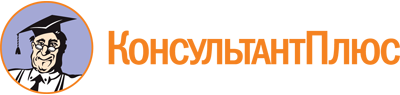 Постановление Правительства РФ от 27.04.2024 N 555
"О целевом обучении по образовательным программам среднего профессионального и высшего образования"
(вместе с "Положением о целевом обучении по образовательным программам среднего профессионального и высшего образования", "Правилами установления квоты приема на целевое обучение по образовательным программам высшего образования за счет бюджетных ассигнований федерального бюджета")Документ предоставлен КонсультантПлюс

www.consultant.ru

Дата сохранения: 08.05.2024
 КонсультантПлюс: примечание.П. 108 в части передачи информации с ЕЦП в сфере занятости и трудовых отношений "Работа в России" вступает в силу с 01.05.2025.КонсультантПлюс: примечание.Пп. "б" п. 110 вступает в силу с 01.05.2025.КонсультантПлюс: примечание.Пп. "в" п. 110 вступает в силу с 01.05.2025.Заказчик:Заказчик:Заказчик:Гражданин:Гражданин:Гражданин:(полное наименование)(полное наименование)(полное наименование)(фамилия, имя, отчество (при наличии)(фамилия, имя, отчество (при наличии)(фамилия, имя, отчество (при наличии)(местонахождение)(местонахождение)(местонахождение)(дата рождения)(дата рождения)(дата рождения)(банковские реквизиты)(банковские реквизиты)(банковские реквизиты)(паспортные данные: серия, номер, когда и кем выдан)(паспортные данные: серия, номер, когда и кем выдан)(паспортные данные: серия, номер, когда и кем выдан)(место регистрации)(место регистрации)(место регистрации)(банковские реквизиты (при наличии)(банковские реквизиты (при наличии)(банковские реквизиты (при наличии)(иные реквизиты)(иные реквизиты)(иные реквизиты)(подпись)(фамилия, имя, отчество(при наличии)(подпись)(фамилия, имя, отчество(при наличии)(подпись)(фамилия, имя, отчество(при наличии)МПМПМП"__" ______________________ 20__ г."__" ______________________ 20__ г."__" ______________________ 20__ г."__" _____________________ 20__ г."__" _____________________ 20__ г."__" _____________________ 20__ г.Работодатель <13>:Работодатель <13>:Работодатель <13>:Образовательная организация <14>:Образовательная организация <14>:Образовательная организация <14>:(полное наименование)(полное наименование)(полное наименование)(полное наименование)(полное наименование)(полное наименование)(местонахождение)(местонахождение)(местонахождение)(местонахождение)(местонахождение)(местонахождение)(банковские реквизиты)(банковские реквизиты)(банковские реквизиты)(банковские реквизиты)(банковские реквизиты)(банковские реквизиты)(иные реквизиты)(иные реквизиты)(иные реквизиты)(иные реквизиты)(иные реквизиты)(иные реквизиты)(подпись)(фамилия, имя, отчество(при наличии)(подпись)(фамилия, имя, отчество(при наличии)(подпись)(фамилия, имя, отчество(при наличии)МПМПМПМПМПМП"__" ______________________ 20__ г."__" ______________________ 20__ г."__" ______________________ 20__ г."__" ____________________ 20__ г."__" ____________________ 20__ г."__" ____________________ 20__ г.